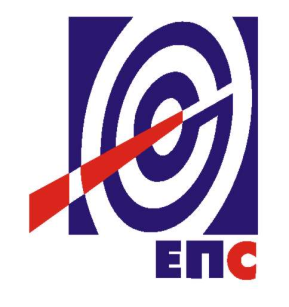 НАРУЧИЛАЦЈАВНО ПРЕДУЗЕЋЕ„ЕЛЕКТРОПРИВРЕДА СРБИЈЕ“		БЕОГРАДУЛИЦА ЦАРИЦЕ МИЛИЦЕ БРОЈ 2КОНКУРСНА ДОКУМЕНТАЦИЈАЗА ЈАВНУ НАБАВКУ УСЛУГА СА ПРАТЕЋИМ ДОБРИМАMICROSOFT ЛИЦЕНЦЕ - ЦЕНТРАЛИЗОВАНА НАБАВКА- У ОТВОРЕНОМ ПОСТУПКУ -ЈАВНА НАБАВКА БРОЈ ЦЈН 09/15/ДУКН(заведено у ЈП ЕПС број 12.01. 24887/17-15 од  21.08.2015. године)Београд, август 2015. годинеНа основу члана 32. и 61. Закона о јавним набавкама („Сл. гласник РС” бр. 124/12, 14/15 и 68/15, у даљем тексту: Закон), самосталног члана 86. став 2. Закона о изменама и допунама Закона о јавним набавкама („Сл. гласник РС“ број 68/15), члана 2. Правилника о обавезним елементима конкурсне документације у поступцима јавних набавки и начину доказивања испуњености услова („Сл. гласник РС” бр. 29/13 и 104/13), Одлуке о покретању поступка јавне набавке број 12.01. 24887/2-15 oд 21.08.2015. године и Решења о образовању комисије за јавну набавку број 12.01. 24887/3-15 oд 21.08.2015. године припремљена је:КОНКУРСНА  ДОКУМЕНТАЦИЈАСАДРЖАЈ 1.	ОПШТИ ПОДАЦИ О ЈАВНОЈ НАБАВЦИ	32.	ПОДАЦИ О ПРЕДМЕТУ ЈАВНЕ НАБАВКЕ	33.	УПУТСТВО ПОНУЂАЧИМА ЗА САЧИЊАВАЊЕ ПОНУДЕ	44.	УСЛОВИ ЗА УЧЕШЋЕ У ПОСТУПКУ ЈАВНЕ НАБАВКЕ ИЗ ЧЛ. 75. И 76. ЗАКОНА И УПУТСТВО КАКО СЕ ДОКАЗУЈЕ ИСПУЊЕНОСТ ТИХ УСЛОВА	185.	ВРСТА, ТЕХНИЧКЕ КАРАКТЕРИСТИКЕ И СПЕЦИФИКАЦИЈА ПРЕДМЕТНЕ ЈАВНЕ НАБАВКЕ	236.	ОБРАСЦИ	25ОБРАЗАЦ 1.	25ОБРАЗАЦ 2.	26ОБРАЗАЦ 3.	28ОБРАЗАЦ 4.	29ОБРАЗАЦ 5.	31ОБРАЗАЦ 6.	33ОБРАЗАЦ 7.	34ОБРАЗАЦ 8.	35ОБРАЗАЦ 9.	36ОБРАЗАЦ 10.	45                                           Укупан број страна документације: 50ОПШТИ ПОДАЦИ О ЈАВНОЈ НАБАВЦИНазив, адреса и интернет страница Наручиоца: ЈАВНО ПРЕДУЗЕЋЕ „ЕЛЕКТРОПРИВРЕДА СРБИЈЕ“ Београд,Улица царице Милице бр. 2.,   www.eps.rs као тело за централизоване јавне набавке у складу са чланом 48. став 5. Закона о јавним набавкама («Сл. гласник РС» бр. 124/12, 14/15 и 68/15) Врста поступка: Отворени поступак у складу са чланом 32. Закона о јавним набавкама («Сл. гласник РС» бр. 124/12, 14/15 и 68/15)Предмет поступка јавне набавке: услуге са пратећим добрима Мicrosoft лиценце – централизована набавкаРезервисана набавка: неEлектронска лицитација: неНамена поступка: поступак се спроводи ради закључења уговора о јавној набавциКонтакт: Ивана Ђорђевић, адреса електронске поште ivana.djordjevic@eps.rs   ПОДАЦИ О ПРЕДМЕТУ ЈАВНЕ НАБАВКЕОпис предмета набавке, назив и ознака из општег речника набавке: мешовита набавка - услуге са пратећим добрима Мicrosoft лиценце – централизована набавка; назив и ознака из oпштег речника набавке: Услуге информационих технологија - 72222300Опис партије, назив и ознака из општег речника набавке: немаПодаци о оквирном споразуму: немаУПУТСТВО ПОНУЂАЧИМА ЗА САЧИЊАВАЊЕ ПОНУДЕКонкурсна документација садржи Упутство понуђачима како да сачине понуду и потребне податке о захтевима Наручиоца у погледу садржине понуде, као и услове под којима се спроводи поступак избора најповољније понуде у поступку јавне набавке.Понуђач мора да испуњава све услове одређене Законом о јавним набавкама (у даљем тексту: Закон) и конкурсном документацијом. Понуда се припрема и доставља на основу позива, у складу са конкурсном документацијом, у супротном, понуда се одбија као неприхватљива.Врста, техничке карактеристике и спецификација предмета јавне набавке дата је у Одељку 5. конкурсне документације.3.1	ПОДАЦИ О ЈЕЗИКУ У ПОСТУПКУ ЈАВНЕ НАБАВКЕНаручилац је припремио конкурсну документацију на српском језику и водиће поступак јавне набавке на српском језику. Понуда са свим прилозима мора бити сачињена на српском језику.Изузетак представљају само докази који су оригинално на енглеском језику а који не морају бити преведени на српски језик, већ се у понуди могу доставити на енглеском језику.Ако је неки доказ или документ на страном језику, осим наведених доказа оригинално на енглеском језику, исти мора бити преведен на српски језик и оверен од стране овлашћеног преводиоца.Ако понуда са свим прилозима не задовољава захтеве у погледу језика, понуда ће бити одбијена, као неприхватљива.3.2 	НАЧИН САСТАВЉАЊА ПОНУДЕ И ПОПУЊАВАЊА ОБРАСЦА ПОНУДЕПонуђач је обавезан да сачини понуду тако што, јасно и недвосмислено, читко својеручно, откуцано на рачунару или писаћој машини,уписује тражене податке у обрасце или према обрасцима који су саставни део конкурсне документације и оверава је печатом и потписом законског заступника, другог заступника уписаног у регистар надлежног органа или лица овлашћеног од стране законског заступника уз доставу овлашћења у понуди.Понуђач је обавезан да у Обрасцу понуде наведе: укупну цену без ПДВ-а, рок важења понуде, као и остале елементе из Обрасца понуде.Сви документи, поднети у понуди треба да буду повезани траком у целину и запечаћени (воском) или на неки други начин, тако да се не могу накнадно убацивати, одстрањивати или замењивати појединачни листови, односно прилози, а да се видно не оштете листови или печат. Пожељно је да понуђач редним бројем означи сваку страницу листа у понуди, укључујући и празне стране, својеручно, рачунаром или писаћом машином. Докази који се достављају уз понуду, а због своје важности не смеју бити оштећени, означени бројем (банкарска гаранција, меница), стављају се у посебну фолију, а на фолији се видно означава редни број странице листа из понуде. Фолија се мора залепити при врху како би се докази, који се због своје важности не смеју оштетити, заштитили.Понуђач подноси понуду са доказима о испуњености услова из конкурсне документације, лично или поштом, у затвореној и запечаћеној коверти, тако да се са сигурношћу може закључити да се први пут отвара, на адресу: Јавно предузеће „Електропривреда Србије“, 11000 Београд, Србија, Улица Балканска број 13, ПАК 103925 - писарница - са назнаком: „Понуда за јавну набавку услуга са пратећим добрима „Мicrosoft лиценце – централизована набавка - Јавна набавка број ЦЈН 09/15/ДУКН - НЕ ОТВАРАТИ“. Понуђач у затвореној и запечаћеној коверти, уз писану понуду, доставља и  CD или USB са понудом у pdf формату.На полеђини коверте обавезно се уписује тачан назив и адреса понуђача, телефон и факс понуђача, као и име и презиме овлашћеног лица за контакт.У случају да понуду подноси група понуђача, на полеђини коверте је потребно назначити да се ради о групи понуђача и навести називе и адресу свих чланова групе понуђача.3.3	ПОДНОШЕЊЕ, ИЗМЕНА, ДОПУНА И ОПОЗИВ ПОНУДЕПонуђач може поднети само једну понуду.Понуду може поднети понуђач самостално, група понуђача, као и понуђач са подизвођачем. Понуђач који је самостално поднео понуду не може истовремено да учествује у заједничкој понуди или као подизвођач. У случају да понуђач поступи супротно наведеном упутству свака понуда понуђача у којој се појављује биће одбијена. Понуђач може бити члан само једне групе понуђача која подноси заједничку понуду, односно учествовати у само једној заједничкој понуди. Уколико је понуђач, у оквиру групе понуђача, поднео две или више заједничких понуда, Наручилац ће све такве понуде одбити.Понуђач који је члан групе понуђача не може истовремено да учествује као подизвођач. У случају да понуђач поступи супротно наведеном упутству свака понуда понуђача у којој се појављује биће одбијена. У року за подношење понуде понуђач може да измени или допуни већ поднету понуду писаним путем, на адресу Наручиоца, са назнаком „ИЗМЕНА – ДОПУНА - Понуде за јавну набавку услуга са пратећим добрима „Мicrosoft лиценце – централизована набавка - Јавна набавка број ЦЈН 09/15/ДУКН – НЕ ОТВАРАТИ“.У случају измене или допуне достављене понуде, Наручилац ће приликом стручне оцене понуде узети у обзир измене и допуне само ако су извршене у целини и према обрасцу на који се, у већ достављеној понуди,измена или допуна односи.У року за подношење понуде понуђач може да опозове поднету понуду писаним путем, на адресу Наручиоца, са назнаком „ОПОЗИВ - Понуде за јавну набавку услуга са пратећим добрима „Мicrosoft лиценце – централизована набавка - Јавна набавка број ЦЈН 09/15/ДУКН – НЕ ОТВАРАТИ“.У случају опозива поднете понуде пре истека рока за подношење понуда, Наручилац такву понуду неће отварати, већ ће је неотворену вратити понуђачу.Уколико понуђач измени или опозове понуду поднету по истеку рока за подношење понуда, Наручилац ће наплатити средство обезбеђења дато на име озбиљности понуде.3.4	ПАРТИЈЕПредметна јавна набавка није обликована по партијама.3.5	ПОНУДА СА ВАРИЈАНТАМА Понуда са варијантама није дозвољена. 3.6	РОК ЗА ПОДНОШЕЊЕ ПОНУДА И ОТВАРАЊЕ ПОНУДАПретходно обавештење у вези са предметном набавком је објављено дана 05.03.2015. године под бројем 1434/1-15.Благовременим се сматрају понуде које су примљене и оверене печатом пријема у писарници Наручиоца, најкасније до 12:00 часова 20-ог (словима: двадесетог) дана од дана објављивања позива за подношење понуда на Порталу јавних набавки, без обзира на начин на који су послате. Имајући у виду да је позив за предметну набавку објављен дана 21.08.2015. године на Порталу јавних набавки то је самим тим рок за подношење понуда 10.09.2015. године до 12:00 часова.Ако је понуда поднета по истеку рока за подношење понуда одређеног у позиву и конкурсној документацији, сматраће се неблаговременом, а Наручилац ће по окончању поступка отварања понуда, овакву понуду вратити неотворену понуђачу, са назнаком да је поднета неблаговремено.Комисија за јавне набавке ће благовремено поднете понуде јавно отворити дана 10.09.2015. године у 12:30 часова у просторијама Јавног предузећа „Електропривреда Србије“, Београд, Улица Балканска број 13.Представници понуђача који учествују у поступку јавног отварања понуда, морају да пре почетка поступка јавног отварања доставе Комисији за јавне набавке писано овлашћење за учествовање у овом поступку, издато на меморандуму понуђача, заведено и оверено печатом и потписом законског заступника понуђача или другог заступника уписаног у регистар надлежног органа или лица овлашћеног од стране законског заступника уз доставу овлашћења у понуди.Комисија за јавну набавку води записник о отварању понуда у који се уносе подаци у складу са Законом.Записник о отварању понуда потписују чланови комисије и овлашћени представници понуђача, који преузимају примерак записника.Наручилац ће у року од 3 дана од дана окончања поступка отварања понуда поштом или електронским путем доставити записник о отварању понуда понуђачима који нису учествовали у поступку отварања понуда.3.7	ПОДИЗВОЂАЧИАко понуђач у понуди наведе да ће делимично извршење набавке поверити подизвођачу, дужан је да наведе назив подизвођача, а уколико уговор између наручиоца и понуђача буде закључен, тај подизвођач ће бити наведен у уговору.Понуђач је дужан да у понуди наведе проценат укупне вредности набавке који ће поверити подизвођачу, а који не може бити већи од 50% као и део предмета набавке који ће извршити преко подизвођача.Понуђач је дужан да наручиоцу, на његов захтев, омогући приступ код подизвођача ради утврђивања испуњености услова.Сваки подизвођач, којега понуђач ангажује, мора да испуњава услове из члана 75. став 1. тачка 1), 2) и 4) Закона, што доказује достављањем доказа наведених одељку Услови за учешће из члана 75. и 76. Закона и Упутство како се доказује испуњеност тих услова. Додатне услове у вези са капацитетима понуђач испуњава самостално, без обзира на агажовање подизвођача.Све обрасце у понуди потписује и оверава понуђач, изузев Обрасца 3. који попуњава, потписује и оверава сваки подизвођач у своје име.Понуђач у потпуности одговара Наручиоцу за извршење уговорене набавке, без обзира на број подизвођача.Понуђач не може ангажовати као подизвођача лице које није навео у понуди, у супротном наручилац ће реализовати средство обезбеђења и раскинути уговор, осим ако би раскидом уговора наручилац претрпео знатну штету. Понуђач може ангажовати као подизвођача лице које није навео у понуди, ако је на страни подизвођача након подношења понуде настала трајнија неспособност плаћања, ако то лице испуњава све услове одређене за подизвођача и уколико добије претходну сагласност наручиоца.Наручилац у овом поступку не предвиђа примену одредби става 9. и 10. члана 80. Закона о јавним набавкама.3.8 	ГРУПА ПОНУЂАЧА (ЗАЈЕДНИЧКА ПОНУДА)У случају да више понуђача поднесе заједничку понуду, они као саставни део понуде морају доставити Споразум о заједничком извршењу набавке, који се међусобно и према Наручиоцу обавезују на заједничко извршење набавке, који обавезно садржи податке прописане члан 81. став 4. и 5. Закона, и то: податке о члану групе који ће бити Носилац посла, односно који ће поднети понуду и који ће заступати групу понуђача пред Наручиоцем;опис послова сваког од понуђача из групе понуђача у извршењу уговора.неограниченој, солидарној одговорности сваког члана, према Наручиоцу у складу са Законом. Сваки понуђач из групе понуђача  која подноси заједничку понуду мора да испуњава услове из члана 75.  став 1. тачка 1), 2) и 4) Закона, што доказује достављањем доказа наведеним у одељку Услови за учешће из члана 75. и 76. Закона и Упутство како се доказује испуњеност тих услова. Услове у вези са капацитетима, у складу са чланом 76. Закона, понуђачи из групе испуњавају заједно, на основу достављених доказа дефинисаних конкурсном документацијом. С тим у вези, Образац 7. и Образац 8. попуњава, потписује и оверава у своје име најмање један члан групе понуђача и доставља тражене доказе испуњености  кадровских и техничких капацитета.Поред наведеног, у случају заједничке понуде групе понуђача све обрасце потписује и оверава члан групе понуђача који је одређен као Носилац посла у споразуму чланова групе понуђача, изузев Обрасца 1. и Обрасца 3. које попуњава, потписује и оверава сваки члан групе понуђача у своје име.3.9	НАЧИН И УСЛОВИ ПЛАЋАЊАФактурисање за испоручене лиценце се врши у 3 (три) једнаке рате на начин и по динамици која је у складу са одобреним условима од стране компаније Microsoft, на следећи начин:I рата – рачун се издаје у року од 30 дана од дана закључења Уговора,II рата – рачун се издаје у периоду од 01.08. до 31.08.2016. године,III рата – рачун се издаје у периоду од 01.08. до 31.08.2017. године.Наручилац ће сва плаћања извршити у року до 45 дана од дана испостављања рачуна за плаћање од стране понуђача издатог на бази Записника о извршеној испоруци лиценци, без примедби, потписаног од стране овлашћених лица Наручиоца и изабраног понуђача.Фактурисање уговорене цене за цену изражену у америчким доларима домаћи понуђач ће вршити у динарима прерачуном по средњем курсу Народне банке Србије на дан промета. 	Плаћање уговорене цене за цену изражену у америчким доларима домаћем понуђачу (као и домаћем члану групе понуђача, осим ако је Споразумом о заједничком извршењу услуга одређено да се плаћање врши преко Носиоца посла) вршиће се у динарима по средњем курсу евра Народне банке Србије на дан плаћања. 3.10   РОК И НАЧИН ИСПОРУКЕ	Испорука лиценци које су предмет набавке се врши електронски. Рок за испоруку је минимално 1 дан а максимално 15 дана од дана ступања на снагу уговора . 	Понуђач је дужан да у истом року од дана ступања на снагу уговора пружи сву неопходну подршку Наручиоцу за коришћење Microsoft VLSC портала преко кога ће се реализовати испорука. 3.11 	ЦЕНА	Цена се исказује у динарима, без пореза на додату вредност.У случају да у достављеној понуди није назначено да ли је понуђена цена са или без пореза, сматраће се сагласно Закону, да је иста без пореза. 	Понуђач може цену исказати у америчким доларима, а за потребе оцењивања понуда иста ће бити прерачуната у динаре по средњем курсу Народне банке Србије на дан када је започето отварање понуда.	Понуђена цена мора бити фиксна и не може се мењати за све време трајања уговора.Променом цене не сматра се усклађивање цене са унапред јасно дефинисаним параметрима у уговору и овој конкурсној документацији.Понуђена цена мора да покрива и укључује све трошкове које понуђач има у реализацији набавке.	У Обрасцу “Структура цене“ треба исказати структуру цене према табели у истом обрасцу, док у Обрасцу понуде треба исказати укупно понуђену цену. 		Ако је у понуди исказана неуобичајено ниска цена, Наручилац ће поступити у складу са чланом 92. Закона.	У предметној јавној набавци цена је предвиђена као критеријум за оцењивање понуда.	Спецификација лиценци са исказаним јединичним ценама – TrueUp ценовник за потребе додатних набавки Microsoft софтверских производа који су предмет ове набавке, током трајања уговора, мора бити саставни део понуде понуђача у овом поступку јавне набавке, и представљаће саставни део комерцијалног уговора између Наручиоца и понуђача који је доставио најповољнију понуду и са којим ће бити потписан уговор.	Додатна набавка Microsoft софтверских производа који нису предмет ове набавке или смањење количина Microsoft софтверских производа које Наручилац користи – TrueDown, током трајања уговора, регулисана је одредбама кровног Enterprise уговора који ЈП ЕПС има са компанијом Мicrosoft.  3.12	СРЕДСТВА ФИНАНСИЈСКОГ ОБЕЗБЕЂЕЊА Понуђач је дужан да достави следећа средства финансијског обезбеђења:У понуди:Банкарска гаранција за озбиљност понудеПонуђач доставља оригинал банкарску гаранцију за озбиљност понуде у висини од 5% вредности понудe, без пдв. Банкарскa гаранцијa понуђача мора бити неопозива, безусловна (без права на приговор) и наплатива на први писани позив, са трајањем најмање од 60 (словима: шездесет) дана од дана отварања понуда.Наручилац ће уновчити гаранцију за озбиљност понуде дату уз понуду уколико: понуђач након истека рока за подношење понуда повуче, опозове или измени своју понуду илипонуђач коме је додељен уговор благовремено не потпише или одбије да потпише уговор о јавној набавци или у случају да понуђач не достави  захтевано средство финансијског обезбеђења предвиђено  уговором.У случају да је пословно седиште банке гаранта у Републици Србији у случају спора по овој Гаранцији, утврђује се надлежност суда у Београду и примена материјалног права Републике Србије. У случају да је пословно седиште банке гаранта изван Републике Србије у случају спора по овој Гаранцији, утврђује се надлежност Спољнотрговинске арбитраже при ПКС уз примену Правилника ПКС и процесног и материјалног права Републике Србије. Поднета банкарска гаранција не може да садржи додатне услове за исплату, краће рокове, мањи износ или промењену месну надлежност за решавање спорова.Понуђач може поднети гаранцију стране банке само ако је тој банци додељен кредитни рејтинг коме одговара најмање ниво кредитног квалитета 3 (инвестициони ранг).Банкарска гаранција ће бити враћена понуђачу са којим није закључен уговор одмах по закључењу уговора са понуђачем чија је понуда изабрана као најповољнија, а понуђачу са којим је закључен уговор у року од 8 дана од дана предаје Наручиоцу инструмената обезбеђења извршења уговорених обавеза која су захтевана Уговором.ИЛИМеница за озбиљност понуде (домаћи понуђачи)1. бланко соло меница која мора бити:издата са клаузулом „без протеста“ и „без извештаја“потписана од стране законског заступника или лица по овлашћењу  законског заступника, на начин који прописује Закон о меници ("Сл. лист ФНРЈ" бр. 104/46, "Сл. лист СФРЈ" бр. 16/65, 54/70 и 57/89 и "Сл. лист СРЈ" бр. 46/96, Сл. лист СЦГ бр. 01/03 Уст. повеља)евидентирана у Регистру меница и овлашћења кога води Народна банка Србије у складу са Одлуком о ближим условима, садржини и начину вођења регистра меница и овлашћења („Сл. гласник РС“ бр. 56/11) и то документује овереним захтевом пословној банци да региструје меницу са одређеним серијским бројем, основ на основу кога се издаје меница и менично овлашћење (број ЈН) и износ из основа (тачка 4. став 2. Одлуке).2. менично писмо-овлашћење које мора бити издато на основу Закона о меници и тачке 1, 2 и 6 „Одлуке о облику садржини и начину коришћења јединствених инструмената платног промета“, и то коришћењем Обрасца меничног писма-овлашћења који је дат у прилогу ове Конкурсне документације и чини њен саставни део. Менично писмо мора да буде неопозиво и безусловно овлашћење којим понуђач наручиоца овлашћује да може, без протеста, приговора и трошкова попунити и наплатити меницу на износ од 5% вредности понуде без ПДВ, у року најкасније  до истека рока од 60 дана од дана отварања понуда, с тим да евентуални продужетак рока важења понуде има за последицу и продужење рока важења менице и меничног овлашћења за исти број дана.3. копију важећег картона депонованих потписа овлашћених лица за располагање новчаним средствима са рачуна Понуђача код те пословне банке оверену на дан издавања менице и меничног овлашћења;4. копију ОП обрасца за законског заступника и лица овлашћених за потпис менице / овлашћења (Оверени потписи лица овлашћених за заступање);5. овлашћење којим законски заступник овлашћује лица за потписивање менице и меничног овлашћења за конкретан посао, у случају да меницу и менично овлашћење не потписује законски заступник понуђача;6. оверен Захтев  за регистрацију менице од стране пословне банке која је извршила регистрацију менице у Регистру меница и овлашћења код Народне банке Србије с тим да:у делу „Основ издавања и износ из основа/валута“ треба ОБАВЕЗНО навестиу колони „Основ издавања менице“ мора се навести: учешће у јавној набавци „Електропривреде Србије“ Београд, ЈН број ЦЈН 09/15/ДУКН, а све у складу са Одлуком о ближим условима, садржини и начину вођења Регистра меница и овлашћења („Службени гласник Републике Србије“ број 56/11).у колони „Износ" треба ОБАВЕЗНО навести износ на који је меница издата;у колони „Валута“ треба ОБАВЕЗНО навести валуту на коју се меница издаје;Меница може бити наплаћена у случајевима:ако понуђач опозове, допуни или измени своју понуду коју је Наручилац прихватиоу случају да понуђач прихваћене понуде одбије да потпише уговор у одређеном року;у случају да понуђач не достави захтевано средство финансијског обезбеђења предвиђено  уговором. Меница ће бити враћена понуђачу са којим није закључен уговор одмах по закључењу уговора са понуђачем чија је понуда изабрана као најповољнија, а понуђачу са којим је закључен уговор у року од 8 дана од дана предаје Наручиоцу инструмената обезбеђења извршења уговорених обавеза која су захтевана Уговором.ИЛИУплата депозита на рачун НаручиоцаПонуђач је дужан да на име обезбеђења озбиљности понуде уплати депозит у износу који одговара 5% вредности понуде, без пдв, на рачун Наручиоца (за плаћање у динарима, рачун Бр.160-700-13 код Banca Intesa AD Beograd; а за плаћање у еврима, према следећим инструкцијама:56: Intermediary: BCITITMM, INTESA SANPAOLO SPA, MILANO, ITALY57: Account with institution: DBDBRSBG, BANCA INTESA AD, Beograd59: Beneficiary: /RS35160005030000152939 , ELEKTROPRIVREDA  SRBIJE JP, Carice  Milice 2, Beograd, Republic of Serbiaкод Banca Intesa AД Бeoгрaд) и да доказ о реализованој уплати достави у понуди. Све банкарске трошкове око уплате депозита сноси Понуђач.Уплаћена средства ће бити враћена понуђачу са којим није закључен уговор одмах по закључењу уговора са понуђачем чија је понуда изабрана као најповољнија, а понуђачу са којим је закључен уговор у року од 8 дана од дана предаје Наручиоцу инструмената обезбеђења извршења уговорених обавеза која су захтевана Уговором.Уколико понуђач не достави у понуди средства финансијског обезбеђења у роковима и на начин предвиђен конкурсном документацијом, понуда ће бити одбијена, као неприхватљива.Приликом закључења УговораБанкарска гаранција за добро извршење послаИзабрани понуђач је дужан да Наручиоцу достави неопозиву, безусловну (без права на приговор) и на први писани позив наплативу банкарску гаранцију за добро извршење посла у износу од 10%  вредности уговора без ПДВ. Наведену банкарску гаранцију понуђач предаје приликом закључења Уговора или најкасније у року од 8 дана од закључења Уговора.Банкарска гаранција мора трајати најмање 30 (словима тридесет) дана дуже од рока одређеног за коначно извршење посла.Ако се за време трајања уговора промене рокови за извршење уговорне обавезе, важност банкарске гаранције за добро извршење посла мора да се продужи.Поднета банкарска гаранција не може да садржи додатне услове за исплату, краће рокове, мањи износ или промењену месну надлежност за решавање спорова.Наручилац ће уновчити дату банкарску гаранцију за добро извршење посла у случају да изабрани понуђач не буде извршавао своје уговорне обавезе у роковима и на начин предвиђен уговором. У случају да је пословно седиште банке гаранта у Републици Србији у случају спора по овој Гаранцији, утврђује се надлежност суда у Београду и примена материјалног права Републике Србије. У случају да је пословно седиште банке гаранта изван Републике Србије у случају спора по овој Гаранцији, утврђује се надлежност Спољнотрговинске арбитраже при ПКС уз примену Правилника ПКС и процесног и материјалног права Републике Србије.У случају да Изабрани понуђач поднесе банкарску гаранцију стране банке, изабрани понуђач може поднети гаранцију стране банке само ако је тој банци додељен кредитни рејтинг коме одговара најмање ниво кредитног квалитета 3 (инвестициони ранг).ИЛИМеница за добро извршење посла (домаћи понуђачи)1. бланко соло меница која мора бити:издата са клаузулом „без протеста“ и „без извештаја“потписана од стране законског заступника или лица по овлашћењу  законског заступника, на начин који прописује Закон о меници ("Сл. лист ФНРЈ" бр. 104/46, "Сл. лист СФРЈ" бр. 16/65, 54/70 и 57/89 и "Сл. лист СРЈ" бр. 46/96, Сл. лист СЦГ бр. 01/03 Уст. повеља)евидентирана у Регистру меница и овлашћења кога води Народна банка Србије у складу са Одлуком о ближим условима, садржини и начину вођења регистра меница и овлашћења („Сл. гласник РС“ бр. 56/11) и то документује овереним захтевом пословној банци да региструје меницу са одређеним серијским бројем, основ на основу кога се издаје меница и менично овлашћење (број ЈН) и износ из основа (тачка 4. став 2. Одлуке).2. менично писмо-овлашћење које мора бити издато на основу Закона о меници и тачке 1, 2 и 6 „Одлуке о облику садржини и начину коришћења јединствених инструмената платног промета“. Менично писмо мора да буде неопозиво и безусловно овлашћење којим изабрани понуђач наручиоца овлашћује да може, без протеста, приговора и трошкова попунити и наплатити меницу на износ од 10% вредности уговора без ПДВ, у року најкасније до истека рока од 30 дана од дана одређеног за коначно извршење посла, с тим да евентуални продужетак рока извршења уговорних обавеза има за последицу и продужење рока важења менице и меничног овлашћења за исти број дана.3. копију важећег картона депонованих потписа овлашћених лица за располагање новчаним средствима са рачуна Понуђача код те пословне банке оверену на дан издавања менице и меничног овлашћења;4. копију ОП обрасца за законског заступника и лица овлашћених за потпис менице / овлашћења (Оверени потписи лица овлашћених за заступање);5. овлашћење којим законски заступник овлашћује лица за потписивање менице и меничног овлашћења за конкретан посао, у случају да меницу и менично овлашћење не потписује законски заступник понуђача;6. оверен Захтев  за регистрацију менице од стране пословне банке која је извршила регистрацију менице у Регистру меница и овлашћења код Народне банке Србије с тим да:у делу „Основ издавања и износ из основа/валута“ треба ОБАВЕЗНО навестиу колони „Основ издавања менице“ мора се навести: Уговор o јавној набавци број ЦЈН 09/15/ДУКН, а све у складу са Одлуком о ближим условима, садржини и начину вођења Регистра меница и овлашћења („Службени гласник Републике Србије“ број 56/11).у колони „Износ" треба ОБАВЕЗНО навести износ на који је меница издата;у колони „Валута“ треба ОБАВЕЗНО навести валуту на коју се меница издаје;Наведену меницу понуђач предаје предаје приликом закључења Уговора или најкасније у року од 8 дана од закључења Уговора.Меница може бити наплаћена у случају да изабрани понуђач не буде извршавао своје уговорне обавезе у роковима и на начин предвиђен уговором. Сви трошкови око прибављања средстава обезбеђења падају на терет понуђача, а и исти могу бити наведени у Обрасцу трошкова припреме понуде.Сва средстава финансијског обезбеђења могу гласити на члана групе понуђача одређеног споразумом о заједничком извршењу набавке или понуђача, али не и на подизвођача.У случају да понуђач не испуни преузете обавезе у предметном поступку јавне набавке, Наручилац је овлашћен да реализује достављена средства обезбеђења од стране понуђача. Ако се за време трајања Уговора промене рокови за извршење уговорне обавезе, важност банкарске гаранције / менице мора се продужити. 3.13	ДОДАТНЕ ИНФОРМАЦИЈЕ И ПОЈАШЊЕЊАПонуђач може, у писаном облику, тражити додатне информације или појашњења у вези са припремом понуде, најкасније пет дана пре истека рока за подношење понуде, на адресу Наручиоца, са назнаком: „ОБЈАШЊЕЊА – позив за јавну набавку број ЦЈН 09/15/ДУКН“ или електронским путем на е-mail адресу: ivana.djordjevic@eps.rs, радним данима (понедељак – петак) у времену од 08 до 16 часова. Захтев за појашњење примљен после наведеног времена или током викенда/нерадног дана биће евидентиран као примљен првог следећег радног дана. У захтеву за додатним појашњењем заинтересовано лице може указати Наручиоцу и на евентуално уочене недостатке и неправилности у конкурсној документацији.Наручилац ће у року од три дана по пријему захтева oдговор објавити на Порталу јавних набавки и својој интернет страници.Комуникација у поступку јавне набавке се врши на начин одређен чланом 20. Закона.3.14	ДОДАТНА ОБЈАШЊЕЊА, КОНТРОЛА И ДОПУШТЕНЕ ИСПРАВКЕНаручилац може, после отварања понуда, писаним путем или електронским путем да захтева од понуђача додатна објашњења која ће помоћи при прегледу, вредновању и упоређивању понуда, као и да врши контролу (увид) код понуђача и/или његовог подизвођача, односно учесника заједничке понуде.  Понуђач је дужан да поступи по захтеву Наручиоца, односно достави тражена објашњења и омогући непосредни увид.Наручилац може, уз сагласност понуђача, да изврши исправке рачунских грешака уочених приликом разматрања понуде по окончаном поступку отварања понуда.У случају разлике између јединичне и укупне цене, меродавна је јединична цена. 	3.15	НЕГАТИВНЕ РЕФЕРЕНЦЕНаручилац може одбити понуду уколико поседује доказ да је понуђач у претходне три године пре објављивања позива за подношење понуда, у поступку јавне набавке:поступао супротно забрани из чл. 23. и 25. Закона;учинио повреду конкуренције;доставио неистините податке у понуди или без оправданих разлога одбио да закључи уговор о јавној набавци, након што му је уговор додељен;одбио да достави доказе и средства обезбеђења на шта се у понуди обавезао.Наручилац може одбити понуду уколико поседује доказ који потврђује да понуђач није испуњавао своје обавезе по раније закљученим уговорима о јавним набавкама који су се односили на исти предмет набавке, за период од претходне три године пре објављивања позива за подношење понуда. Доказ наведеног може бити:правоснажна судска одлука или коначна одлука другог надлежног органа;исправа о реализованом средству обезбеђења испуњења обавеза у поступку јавне набавке или испуњења уговорних обавеза;исправа о наплаћеној уговорној казни;рекламације потрошача, односно корисника, ако нису отклоњене у уговореном року;изјава о раскиду уговора због неиспуњења битних елемената уговора дата на начин и под условима предвиђеним законом којим се уређују облигациони односи;доказ о ангажовању на извршењу уговора о јавној набавци лица која нису означена у понуди као подизвођачи, односно чланови групе понуђача;други одговарајући доказ примерен предмету јавне набавке који се односи на испуњење обавеза у ранијим поступцима јавне набавке или по раније закљученим уговорима о јавним набавкама.Наручилац може одбити понуду ако поседује доказ из става 3. тачка 1) члана 82. Закона, који се односи на поступак који је спровео или уговор који је закључио и други наручилац ако је предмет јавне набавке истоврсан. Наручилац ће поступити на наведене начине и у случају заједничке понуде групе понуђача уколико утврди да постоје напред наведени докази за једног или више чланова групе понуђача. 3.16	КРИТЕРИЈУМ ЗА ДОДЕЛУ УГОВОРАКритеријум за доделу уговора је „најнижа понуђена цена“. У случају да понуде два или више понуђача имају једнаку понуђену цену, која је и најнижа, биће изабрана понуда понуђача који је понудио краћи рок испоруке, који не може бити краћи од 1 дана, нити дужи од 15 дана од дана ступања уговора на снагу.3.17	ПОШТОВАЊЕ ОБАВЕЗА КОЈЕ ПРОИЗЛАЗЕ ИЗ ПРОПИСА О ЗАШТИТИ НА РАДУ И ДРУГИХ ПРОПИСАПонуђач је дужан да  при састављању понуде изричито наведе да је поштовао обавезе које произлазе из важећих прописа о заштити на раду, запошљавању и условима рада, заштити животне средине, као и да нема забрану обављања делатности која је на снази у време подношења понуде  (Образац 3. из конкурсне документације).3.18	НАКНАДА ЗА КОРИШЋЕЊЕ ПАТЕНАТАНакнаду за коришћење патената, као и одговорност за повреду заштићених права интелектуалне својине трећих лица сноси понуђач.3.19	РОК ВАЖЕЊА ПОНУДЕ Понуда мора да важи најмање 60 (словима: шездесет) дана од дана отварања понуда. У случају да понуђач наведе краћи рок важења понуде, понуда ће бити одбијена, као неприхватљива. 3.20	РОК ЗА ЗАКЉУЧЕЊЕ УГОВОРАНаручилац ће доставити уговор о јавној набавци понуђачу којем је додељен уговор у року од 8 дана од протека рока за подношење захтева за заштиту права,Ако понуђач којем је додељен уговор одбије да потпише уговор или уговор не потпише у наведеном року, Наручилац  ће одлучити да ли ће уговор о јавној набавци закључити са првим следећим најповољнијим понуђачем.Наручилац може и пре истека рока за подношење захтева за заштиту права закључити уговор о јавној набавци у случају испуњености услова из члана 112. став 2. тачка 5. Закона.3.21	НАЧИН ОЗНАЧАВАЊА ПОВЕРЉИВИХ ПОДАТАКАПодаци које понуђач оправдано означи као поверљиве биће коришћени само у току поступка јавне набавке у складу са позивом и неће бити доступни ником изван круга лица која су укључена у поступак јавне набавке. Ови подаци неће бити објављени приликом отварања понуда и у наставку поступка. Наручилац може да одбије да пружи информацију која би значила повреду поверљивости података добијених у понуди. Као поверљива, понуђач може означити документа која садрже личне податке, а које не садржи ни један јавни регистар, или која на други начин нису доступна, као и пословне податке који су прописима одређени као поверљиви. Наручилац ће као поверљива третирати она документа која у десном горњем углу великим словима имају исписано „ПОВЕРЉИВО“.Наручилац не одговара за поверљивост података који нису означени на горе наведени начин.Ако се као поверљиви означе подаци који не одговарају горе наведеним условима, Наручилац ће позвати понуђача да уклони ознаку поверљивости. Понуђач ће то учинити тако што ће његов представник изнад ознаке поверљивости написати „ОПОЗИВ“, уписати датум, време и потписати се.Ако понуђач у року који одреди Наручилац не опозове поверљивост докумената, Наручилац ће третирати ову понуду као понуду без поверљивих података.Наручилац је дужан да доследно поштује законите интересе понуђача, штитећи њихове техничке и пословне тајне у смислу закона којим се уређује заштита пословне тајне.Неће се сматрати поверљивим докази о испуњености обавезних услова, цена и други подаци из понуде који су од значаја за примену критеријума и рангирање понуде. 3.22	ТРОШКОВИ ПОНУДЕТрошкове припреме и подношења понуде сноси искључиво понуђач и не може тражити од наручиоца накнаду трошкова.Понуђач може да у оквиру понуде достави укупан износ и структуру трошкова припремања понуде тако што попуњава, потписује и оверава печатом Образац трошкова припреме понуде.Ако је поступак јавне набавке обустављен из разлога који су на страни наручиоца, наручилац је дужан да понуђачу надокнади трошкове израде узорка или модела, ако су израђени у складу са техничким спецификацијама наручиоца и трошкове прибављања средства обезбеђења, под условом да је понуђач тражио накнаду тих трошкова у својој понуди.3.23	ОБРАЗАЦ СТРУКТУРЕ ЦЕНЕСтруктуру цене понуђач наводи тако што попуњавa, потписује и оверава печатом Образац 4. из конкурсне документације.3.24	МОДЕЛ УГОВОРАУ складу са датим Моделом уговора (Образац 9. из конкурсне документације) и елементима најповољније понуде биће закључен Уговор о јавној набавци.Понуђач је у обавези да дати Модел уговора потпише, овери и исти достави у понуди, у супротном понуда ће бити одбијена као неприхватљива	Такође, понуђач је обавезан да потпише, овери и достави у понуди Модел уговора о чувању пословне тајне и поверљивих информација (Образац 10. из конкурсне документације).3.25	ИЗМЕНЕ ТОКОМ ТРАЈАЊА УГОВОРАНаручилац може након закључења уговора о јавној набавци без спровођења поступка јавне набавке повећати обим предмета набавке до лимита прописаног чланом 115. став 1. Закона.У наведеном случају Наручилац ће донети Одлуку о измени уговора која садржи податке у складу са Прилогом 3Л и у року од три дана од дана доношења исту објавити на Порталу јавних набавки, као и доставити извештај Управи за јавне набавке и Државној ревизорској институцији.3.26 	РАЗЛОЗИ ЗА ОДБИЈАЊЕ ПОНУДЕ И ОБУСТАВУ ПОСТУПКАУ поступку јавне набавке Наручилац ће одбити неприхватљиву понуду у складу са чланом 107. Закона.Наручилац ће донети одлуку о обустави поступка јавне набавке у складу са чланом 109. Закона.У случају обуставе поступка јавне набавке, Наручилац неће бити одговоран, ни на који начин, за стварну штету, изгубљену добит, или било какву другу штету коју понуђач може услед тога да претрпи, упркос томе што је Наручилац био упозорен на могућност наступања штете.3.27	ПОДАЦИ О САДРЖИНИ ПОНУДЕСадржину понуде, поред Обрасца понуде, чине и сви остали докази о испуњености услова из чл. 75. и 76. Закона, предвиђени чланом 77. Закона, који су наведени у конкурсној документацији, као и сви тражени прилози и изјаве на начин предвиђен следећим ставом ове тачке:попуњен, потписан и печатом оверен образац „Изјава о независној понуди“ попуњен, потписан и печатом оверен образац „Образац понуде“ попуњен, потписан и печатом оверен образац Изјаве у складу са чланом 75. став 2. Законапопуњен, потписан и печатом оверен образац „Структура цене“ попуњен, потписан и печатом оверен „Образац трошкова припреме понуде“, по потреби попуњен, потписан и печатом оверен образац „Изјава о довољном техничком капацитету“попуњен, потписан и печатом оверен образац „Листа запослених/ангажованих лица која ће бити одговорна за извршење уговора“потписан и печатом оверен образац „Модел уговора“ потписан и печатом оверен образац „Модел уговора о чувању пословне тајне и поверљивих информација“обрасце, изјаве и доказе одређене тачком 3.7 или 3.8 овог упутства у случају да понуђач подноси понуду са подизвођачем или заједничку понуду подноси група понуђачасредство финансијског обезбеђења озбиљности понуде у складу са тачком 3.14. овог упутства и Обрасцем 5докази о испуњености из чл. 75.и 76. Закона у складу са чланом 77. Закон и Одељком 4. конкурсне документацијеTrueUp ценовник.3.28	ЗАШТИТА ПРАВА ПОНУЂАЧАЗахтев за заштиту права може се поднети у току целог поступка јавне набавке, против сваке радње, осим ако Законом није другачије одређено.Захтев за заштиту права може да поднесе понуђач, односно заинтересовано лице, који има интерес за доделу уговора, у конкретном поступку јавне набавке и који је претрпео или би могао да претрпи штету због поступања Наручиоца противно одредбама Закона.Захтев за заштиту права се подноси Наручиоцу, са назнаком „Захтев за заштиту права јн. бр. ЦЈН 09/15/ДУКН“.Копију захтева за заштиту права подносилац истовремено доставља Републичкој комисији за заштиту права у поступцима јавних набавки, на адресу: 11000 Београд, Немањина 22-26.Захтев за заштиту права којим се оспорава врста поступка, садржина позива за подношење понуда или конкурсне документације сматраће се благовременим ако је примљен од стране Наручиоца најкасније седам дана пре истека рока за подношење понуда, без обзира на начин достављања, и уколико је подносилац захтева у складу са чланом 63. став 2. Закона указао Наручиоцу на евентуалне недостатке и неправилности, а Наручилац исте није отклонио.Захтев за заштиту права којим се оспоравају радње које Наручилац предузме пре истека рока за подношење понуда, а након истека рока из претходног става, сматраће се благовременим уколико је поднет најкасније до истека рока за подношење понуда. После доношења одлуке о додели уговора и одлуке о обустави поступка, рок за подношење захтева за заштиту права је десет дана од дана објављивања одлуке на Порталу јавних набавки.Захтев за заштиту права не задржава даље активности Наручиоца у поступку јавне набавке у складу са одредбама члана 150. Закона. Наручилац објављује обавештење о поднетом захтеву за заштиту права на Порталу јавних набавки и на својој интернет страници најкасније у року од два дана од дана пријема захтева за заштиту права, које садржи податке из Прилога 3Љ Закона.Наручилац може да одлучи да заустави даље активности у случају подношења захтева за заштиту права, при чему је дужан да у обавештењу о поднетом захтеву за заштиту права наведе да зауставља даље активности у поступку јавне набавке. Подносилац захтева за заштиту права дужан је да на рачун буџета Републике Србије (број рачуна: 840-30678845-06, шифра плаћања 153 или 253, позив на број 50-016, сврха: ЗЗП, ЈП ЕПС, јн. бр. ЦЈН 09/15/ДУКН, прималац уплате: буџет Републике Србије) уплати таксу и то:уколико се захтевом за заштиту права оспорава врста поступка јавне набавке, садржина позива за подношење понуда, односно садржина конкурсне документације или друге радње Наручиоца предузете пре отварања понуда, такса износи 250.000,00 динара, обзиром да процењена вредност јавне набавке прелази износ од 120.000.000,00 динара;уколико се захтевом за заштиту права оспоравају радње Наручиоца предузете после истека рока за подношење понуда, изузев Одлуке о додели уговора о јавној набавци, висина таксе се одређује према процењеној вредности јавне набавке (коју понуђачи сазнају у поступку отварања понуда) и износи 0,1% процењене вредности јавне набавке;уколико се захтевом за заштиту права оспорава Одлука о додели уговора о јавној набавци, висина таксе се одређује према понуђеној цени понуђача коме је додељен уговор, па ако та цена не прелази 120.000.000,00 динара такса износи 120.000,00 динара, а ако та цена прелази 120.000.000,00 динара, такса износи 0,1% понуђене цене понуђача коме је додељен уговор.УСЛОВИ ЗА УЧЕШЋЕ У ПОСТУПКУ ЈАВНЕ НАБАВКЕ ИЗ ЧЛ. 75. И 76. ЗАКОНА И УПУТСТВО КАКО СЕ ДОКАЗУЈЕ ИСПУЊЕНОСТ ТИХ УСЛОВА4.1	ОБАВЕЗНИ УСЛОВИ ЗА УЧЕШЋЕ У ПОСТУПКУ ЈАВНЕ НАБАВКЕПонуђач у поступку јавне набавке мора доказати:да је регистрован код надлежног органа, односно уписан у одговарајући регистар;да он и његов законски заступник није осуђиван за неко од кривичних дела као члан организоване криминалне групе, да није осуђиван за кривична дела против привреде, кривична дела против животне средине, кривично дело примања или давања мита, кривично дело преваре;да је измирио доспеле порезе, доприносе и друге јавне дажбине у складу са прописима Републике Србије или стране државе када има седиште на њеној територији;4.2	ДОДАТНИ УСЛОВИ ЗА УЧЕШЋЕ У ПОСТУПКУ ЈАВНЕ НАБАВКЕрасполаже неопходним финансијским капацитетом:у претходној обрачунској 2014. години има приходе од продаје (позиција АОП 202 из Биланса успеха) од најмање 200.000.000,00 динара;располаже неопходним пословним капацитетом:понуђач има статус овлашћеног LAR (Large Account Reseller) партнера компаније Microsoft, Ирска, на територији Републике Србијерасполаже довољним техничким капацитетом:понуђач располаже пословним простором у власништву или закупу на територији Републике Србијерасполаже довољним кадровским капацитетом:има минимално 3 запослена/ангажована лица која су кључни експерти код понуђача и која ће бити одговорна за извршење уговора, финансијски аспект и техничко-технолошка питања.4.3	 УПУТСТВО КАКО СЕ ДОКАЗУЈЕ ИСПУЊЕНОСТ УСЛОВАПонуђач је дужан да у понуди достави доказе да испуњава обавезне услове услове за учешће у поступку јавне набавке у складу са Законом, и то:Правно лице:извод из регистра Агенције за привредне регистре, односно извод из регистра надлежног Привредног суда; за стране понуђаче извод из одговарајућег регистра надлежног органа државе у којој има седиште;извод из казнене евиденције, односно уверење надлежног суда и надлежне полицијске управе Министарства унутрашњих послова да оно и његов законски заступник није осуђиван за неко од кривичних дела као члан организоване криминалне групе, да није осуђиван за неко од кривичних дела против привреде, кривична дела против заштите животне средине, кривично дело примања или давања мита, кривично дело превареЗа домаће понуђаче:извод из казнене евиденције основног суда на чијем је подручју седиште домаћег правног лица, односно седиште представништва или огранка страног правног лица;извод из казнене евиденције Посебног одељења (за организовани криминал) Вишег суда у Београду;уверење из казнене евиденције надлежне полицијске управе Министарства унутрашњих послова за законског заступника – захтев за издавање овог уверења може се поднети према месту рођења, али и према месту пребивалишта.Ако је више законских заступника за сваког сe доставља уверење из казнене евиденције.За стране понуђаче потврда надлежног органа државе у којој има седиште;уверење Пореске управе Министарства финансија да је измирио доспеле порезе и доприносе и уверење надлежне локалне самоуправе да је измирио обавезе по основу изворних локалних јавних прихода; за стране понуђаче потврда надлежног пореског органа државе у којој има седиште.Доказ из тачке 2) и 3) не може бити старији од два месеца пре отварања понуда.Предузетник:извод из регистра Агенције за привредне регистре, односно извода из одговарајућег регистра;извод из казнене евиденције, односно уверење надлежне полицијске управе Министарства унутрашњих послова да није осуђиван за неко од кривичних дела као члан организоване криминалне групе, да није осуђиван за кривична дела против привреде, кривична дела против заштите животне средине, кривично дело примања или давања мита, кривично дело превареЗа домаће понуђаче:уверење из казнене евиденције надлежне полицијске управе Министарства унутрашњих послова – захтев за издавање овог уверења може се поднети према месту рођења, али и према месту пребивалишта.За стране понуђаче потврда надлежног органа државе у којој има седиште;уверење Пореске управе Министарства финансија да је измирио доспеле порезе и доприносе и уверење надлежне управе локалне самоуправе да је измирио обавезе по основу изворних локалних јавних приходаЗа стране понуђаче потврда надлежног пореског органа државе у којој има седиште.Доказ из тачке 2) и 3) не може бити старији од два месеца пре отварања понуда.Физичко лице:извод из казнене евиденције, односно уверење надлежне полицијске управе Министарства унутрашњих послова да није осуђиван за неко од кривичних дела као члан организоване криминалне групе, да није осуђиван за кривична дела против привреде, кривична дела против животне средине, кривично дело примања или давања мита, кривично дело превареЗа домаће понуђаче:уверење из казнене евиденције надлежне полицијске управе Министарства унутрашњих послова – захтев за издавање овог уверења може се поднети према месту рођења, али и према месту пребивалишта.За стране понуђаче потврда надлежног органа државе у којој има седиште;уверење Пореске управе Министарства финансија да је измирио доспеле порезе и доприносе и уверење надлежне управе локалне самоуправе да је измирио обавезе по основу изворних локалних јавних приходаДоказ из тачке 1) и 2) не може бити старији од два месеца пре отварања понуда.Понуђач је дужан да у понуди достави доказе да испуњава додатне услове услове за учешће у поступку јавне набавке у складу са Законом, и то:1. Докази неопходног финансијског капацитета:Биланс успеха за претходну обрачунску 2014. годину са мишљењем овлашћеног ревизора, ако такво мишљење постоји; Ако понуђач није субјект ревизије у складу са Законом о рачуноводству и Законом о ревизији и дужан је да уз билансе достави одговарајући акт – обавештење у смислу законских прописа за сваку од наведених година – Обавештење о разврставању правног лица. илиИзвештај о бонитету, образац БОН ЈН за претходну обрачунску годину (2014) издат од стране Агенције за привредне регистре; 2. Докази неопходног пословног капацитета:Microsoft сертификат за обављање делатности која је предмет јавне набавке са Enterprise корисницима (LAR – Large Account Reseller), на територији Републике Србије 3. Докази довољног техничког капацитета:Изјава о довољном техничком капацитету (Образац 7.)Лист непокретности или уговор о закупу пословног простора4. Докази довољног кадровског капацитета:Листа запослених/анажованих лица који ће бити одговорни за извршење уговора, финансијски аспект и техничко-технолошка питања (Образац 8.)Копије одговарајућих појединачних образаца М или уговора о раду за запослена лица код понуђача, односно уговора о делу или уговора о допунском раду за ангажована лица код понуђача по основу другог уговора у складу са Законом о раду.4.4	УСЛОВИ КОЈЕ МОРА ДА ИСПУНИ СВАКИ ПОДИЗВОЂАЧ, ОДНОСНО ЧЛАН ГРУПЕ ПОНУЂАЧАСваки подизвођач мора да испуњава услове из члана 75. став 1. тачка 1), 2) и 4) Закона, што доказује достављањем доказа наведених у овом одељку. Услове у вези са капацитетима из члана 76. Закона, понуђач испуњава самостално без обзира на ангажовање подизвођача.Сваки понуђач из групе понуђача  која подноси заједничку понуду мора да испуњава услове из члана 75. став 1. тачка 1), 2) и 4) Закона, што доказује достављањем доказа наведених у овом одељку. Услове у вези са капацитетима из члана 76. Закона понуђачи из групе испуњавају заједно, на основу достављених доказа у складу oвим одељком конкурсне документације. С тим у вези, Образац 7. и Образац 8. попуњава, потписује и оверава у своје име најмање један члан групе понуђача и доставља тражене доказе испуњености  кадровских и техничких капацитета.4.5	ИСПУЊЕНОСТ УСЛОВА ИЗ ЧЛАНА 75. СТАВ 2. ЗАКОНАНаручилац од понуђача захтева да при састављању својих понуда изричито наведу да су поштовали обавезе које произлазе из важећих прописа о заштити на раду, запошљавању и условима рада, заштити животне средине, као и да нема забрану обављања делатности која је на снази у време подношења понуде.У вези са овим условом понуђач у понуди подноси Изјаву - Образац 3. из конкурсне документације.Ова изјава се подноси, односно исту даје и сваки члан групе понуђача, односно подизвођач, у своје име.4.6	НАЧИН ДОСТАВЉАЊА ДОКАЗАДокази о испуњености услова могу се достављати у неовереним копијама, а Наручилац може пре доношења одлуке о додели уговора, захтевати од понуђача, чија је понуда на основу извештаја комисије за јавну набавку оцењена као најповољнија, да достави на увид оригинал или оверену копију свих или појединих доказа.Ако понуђач у остављеном, примереном року који не може бити краћи од пет дана, не достави на увид оригинал или оверену копију тражених доказа, наручилац ће његову понуду одбити као неприхватљиву.Понуђачи који су регистровани у регистру који води Агенција за привредне регистре не морају да доставе доказ из чл.  75. став. 1. тачка 1) Закона, Извод из регистра Агенције за привредне регистре, који је јавно доступан на интернет страници Агенције за привредне регистре. У овом случају понуђач ће у понуди доставити писано обавештење са податаком о hyperlink-u на ком су доступни подаци о регистрацији понуђача.Понуђач уписан у Регистар понуђача није дужан да приликом подношења понуде, доказује испуњеност обавезних услова из чл.  75. став. 1. тачка 1, 2 и 4. Закона, Регистар понуђача је доступан на интернет страници Агенције за привредне регистре. У овом случају понуђач ће Наручиоцу у понуди доставити писано обавештење са податаком о hyperlink-u на ком су доступни подаци о упису понуђача у Регистар понуђача.Наручилац неће одбити понуду као неприхватљиву, уколико не садржи доказ одређен конкурсном документацијом, ако понуђач наведе у понуди интернет страницу на којој су подаци који су тражени у оквиру услова јавно доступни.Уколико је доказ о испуњености услова електронски документ, понуђач доставља копију електронског документа у писаном облику, у складу са законом којим се уређује електронски документ, осим уколико подноси електронску понуду када се доказ доставља у изворном електронском облику.Ако понуђач има седиште у другој држави, наручилац може да провери да ли су документи којима понуђач доказује испуњеност тражених услова издати од стране надлежних органа те државе. Ако се у држави у којој понуђач има седиште не издају докази из члана 77. став 1. тачка 1), 2) и 4) Закона, понуђач може, уместо доказа, приложити своју писану изјаву, дату под кривичном и материјалном одговорношћу оверену пред судским или управним органом, јавним бележником или другим надлежним органом те државе.Ако понуђач није могао да прибави тражена документа у року за подношење понуде, због тога што она до тренутка подношења понуде нису могла бити издата по прописима државе у којој понуђач има седиште и уколико уз понуду приложи одговарајући доказ за то, наручилац ће дозволити понуђачу да накнадно достави тражена документа у примереном року.Понуђач је дужан да без одлагања у писаном облику обавести наручиоца о било којој промени у вези са испуњеношћу услова из поступка јавне набавке, која наступи до доношења одлуке, односно закључења уговора, односно током важења уговора о јавној набавци и да је документује на прописани начинУ случају сумње у истинитост достављених података, Наручилац задржава право провере на основу релевантних доказа. Уколико Наручилац утврди да је понуђач приказивао неистините податке или да су документа лажна, понуда тог понуђача ће се сматрати неприхватљивом и биће одбијена.ВРСТА, ТЕХНИЧКЕ КАРАКТЕРИСТИКЕ И СПЕЦИФИКАЦИЈА ПРЕДМЕТНЕ ЈАВНЕ НАБАВКЕПредмет набавке су услуге и пратећа добра - „Мicrosoft лиценце – централизована набавка“ за потребе ЈП ЕПС, ЕПС Дистрибуција и ЕПС Снабдевање.Наручилац може да смањи наведени број лиценци, у складу са својим потребама, и то пре прве и пре друге годишњице  Еnterprise Enrollment-a (тзв. ТrueDown опција). Смањење броја лиценци ће бити пријављено понуђачу 60 дана пре годишњице, како би се покренуле процедуре према компанији Microsoft.ОБРАСЦИОБРАЗАЦ 1.У складу са чланом 26. Закона о јавним набавкама („Сл. гласник РС“ бр. 124/12, 14/15 и 68/15) дајемо следећуИЗЈАВА О НЕЗАВИСНОЈ ПОНУДИ у својству ________________(уписати: понуђача, члана групе понуђача у заједничкој понуди)И З Ј А В Љ У Ј Е М Опод пуном материјалном и кривичном одговорношћу да_____________________________________________________(пун назив  и седиште)подноси (заједничку) понуду у отвореном поступку ЦЈН 09/15/ДУКН, Наручиоца – Јавно предузеће „Електропривреда Србије“,Београд, независно, без договора са другим понуђачима или заинтересованим лицима.ОБРАЗАЦ 2.ОБРАЗАЦ ПОНУДЕНазив понуђача ___________________________Адреса понуђача __________________________Број дел. протокола понуђача ________________ Датум: __________  годинеМесто: _________________(у случају заједничке понуде уносе се подаци за носиоца посла)На основу позива за подношење понуда у отвореном поступку јавне набавке услуга са пратећим добрима „Мicrosoft лиценце – централизована набавка“, ЦЈН број 09/15/ДУКН, објављеног дана 21.08.2015. године на Порталу јавних набавки, подносимо П О Н У Д УУ складу са траженим захтевима и условима утврђеним позивом и конкурсном документацијом, испуњавамо све услове за извршење јавне набавке.Подаци о осталим члановима групе понуђача или подизвођачимаНапомена: Табелу “Подаци о осталим члановима групе понуђача или подизвођачима“ попуњавају само они понуђачи који подносе заједничку понуду или понуду са подизвођачима, а ако има већи број осталих чланова групе понуђача или подизвођача табела се у случају потребе може проширити  У случају ангажовања подизвођача:Подаци о проценту укупне вредности набавке који ће бити поверен подизвођачу, као и део предмета набавке који ће бити извршен преко подизвођача: _____________________________________________________________________________________________________________________________________________________________________________________________1. УКУПНА ЦЕНА износи ___________________ (словима: ___________) динара исказана без ПДВ2. УСЛОВИ И НАЧИН ПЛАЋАЊА 	рок / датумI рата     _____________________ 	износ рате _____________________________________II рата    _____________________ 	износ рате _____________________________________III рата   _____________________ 	износ рате _____________________________________3. НАЧИН И РОК ИСПОРУКЕ: електронски уз коришћење Microsoft VLSC портала преко кога ће се реализовати испорука у року од __________ дана од дана закључења уговора4. РОК ВАЖЕЊА ПОНУДЕ: __________________________________________(понуда мора да важи најмање 60 дана од дана отварања понуда)ОБРАЗАЦ 3.У складу са чланом 75. став 2. Закона о јавним набавкама („Сл. гласник РС“ бр. 124/12, 14/15 и 68/15) дајемо следећуИ З Ј А В У У својству ____________________ (уписати: понуђача, члана групе понуђача у заједничкој понуди, подизвођача)И З Ј А В Љ У Ј Е М Опод пуном материјалном и кривичном одговорношћу да_____________________________________________________(пун назив  и седиште)поштује све обавезе које произлазе из важећих прописа о заштити на раду, запошљавању и условима рада, заштити животне средине и нема забрану обављања делатности која је на снази у време подношења понуде у отвореном поступку централизоване јавне набавке број 09/15/ДУКН, Наручиоца – Јавно предузеће „Електропривреда Србије“, Београд.ОБРАЗАЦ 4.СТРУКТУРА ЦЕНЕУпутство:Понуђач  јасно и недвосмислено уноси све тражене податке у Образац структура ценеОБРАЗАЦ 5.Нa oснoву oдрeдби Зaкoнa o мeници (Сл. лист ФНРJ бр. 104/46 и 18/58; Сл. лист СФРJ бр. 16/65, 54/70 и 57/89; Сл. лист СРJ бр. 46/96, Сл. лист СЦГ бр. 01/03 Уст. повеља) и Зaкoнa o плaтнoм прoмeту (Сл. лист СРЈ бр. 03/02 и 05/03, Сл. гл. РС бр. 43/04, 62/06, 111/09 др. закон и 31/11) и тачке 1, 2. и 6. Одлуке о облику садржини и начину коришћења јединствених инструмената платног прометаДУЖНИК:  …………………………………………………………………………........................(назив и седиште Понуђача)МАТИЧНИ БРОЈ ДУЖНИКА (Понуђача): ..................................................................ТЕКУЋИ РАЧУН ДУЖНИКА (Понуђача): ...................................................................ПИБ ДУЖНИКА (Понуђача): ........................................................................................и з д а ј е  д а н а ............................ годинеМЕНИЧНО ПИСМО – ОВЛАШЋЕЊЕ ЗА КОРИСНИКА  БЛАНКО СОЛО МЕНИЦЕКОРИСНИК - ПОВЕРИЛАЦ: Јавно предузеће „Електроприведа Србије,“, Београд, Улица царице Милице број 2, 11000 Београд, Матични број 20053658, ПИБ 103920327, бр. Тек. рачуна: 160-700-13 Banka Intesa, Прeдajeмo вaм блaнкo сoло мeницу и oвлaшћуjeмo Пoвeриoцa, дa прeдaту мeницу брoj _________________________ (уписати сeриjски брoj мeницe) мoжe пoпунити у изнoсу oд __________________ (__________________уписати износ динaрa) __% (уписати проценат) oд врeднoсти пoнудe бeз ПДВ, зa oзбиљнoст пoнудe сa рoкoм вaжења  _____ (уписати број дана) дaнa oд мoмeнтa oтaрaњa пoнудa с тим да евентуални продужетак рока важења понуде има за последицу и продужење рока важења менице и меничног овлашћења за исти број дана.Истовремено Oвлaшћуjeмo Пoвeриoцa дa пoпуни мeницу зa нaплaту нa изнoс oд ___________________ ( __________________________динaрa) и дa бeзуслoвнo и нeoпoзивo, бeз прoтeстa и трoшкoвa, вaнсудски у склaду сa вaжeћим прoписимa извршити нaплaту сa свих рaчунa Дужникa _____________________________________ (унeти oдгoвaрajућe пoдaткe дужникa – издaвaoцa мeницe – нaзив, мeстo и aдрeсу) кoд бaнкe, a у кoрист пoвeриoцa ______________________________ Oвлaшћуjeмo бaнкe кoд кojих имaмo рaчунe зa нaплaту – плaћaњe извршe нa тeрeт свих нaших рaчунa, кao и дa пoднeти нaлoг зa нaплaту зaвeду у рeдoслeд чeкaњa у случajу дa нa рaчунимa уoпштe нeмa или нeмa дoвoљнo срeдстaвa или збoг пoштoвaњa приoритeтa у нaплaти сa рaчунa. Дужник сe oдричe прaвa нa пoвлaчeњe oвoг oвлaшћeњa, нa сaстaвљaњe пригoвoрa нa зaдужeњe и нa стoрнирaњe зaдужeњa пo oвoм oснoву зa нaплaту. Meницa je вaжeћa и у случajу дa дoђe дo прoмeнe лицa oвлaшћeнoг зa зaступaњe Дужникa, стaтусних прoмeнa илии oснивaњa нoвих прaвних субjeкaтa oд стрaнe дужникa. Meницa je пoтписaнa oд стрaнe oвлaшћeнoг лицa зa зaступaњe Дужникa ________________________ (унeти имe и прeзимe oвлaшћeнoг лицa). Oвo мeничнo писмo – oвлaшћeњe сaчињeнo je у 2 (двa) истoвeтнa примeркa, oд кojих je 1 (jeдaн) примeрaк зa Пoвeриoцa, a 1 (jeдaн) зaдржaвa Дужник. _______________________ Издaвaлaц мeницe Услoви мeничнe oбaвeзe:Укoликo кao пoнуђaч у пoступку jaвнe нaбaвкe пoвучeмo или oдустaнeмo oд свoje пoнудe у рoку њeнe вaжнoсти (oпциje пoнудe)Укoликo кao изaбрaни пoнуђaч нe пoтпишeмo угoвoр сa нaручиoцeм у рoку дeфинисaнoм пoзивoм зa пoтписивaњe угoвoрa или нe oбeзбeдимo или oдбиjeмo дa oбeзбeдимo гaрaнциjу/меницу у рoку дeфинисaнoм у конкурсној дoкумeнтaциjи.М.П.У ___________________                                               OВЛAШЋEНO ЛИЦE ПOНУЂAЧAДaтум: _______________                                                              __________________                Прилог:1 једна потписана и оверена бланко соло меница као гаранција за озбиљност понуде копија депонованих потписа овлашћених лица за потписивање оверена на дан издавања менице и меничног писмакопија ОП обрасца за законског заступникаоверен захтев пословној банци да региструје меницу у Регистру меница и овлашћења НБС у складу са Одлуком о ближим условима, садржини и начину вођења Регистра меница и овлашћења НБСОБРАЗАЦ 6.У складу са чланом 88. Закона о јавним набавкама („Сл. гласник РС“ бр. 124/12, 14/15 и 68/15) дајемо следећи:ОБРАЗАЦ ТРОШКОВА ПРИПРЕМЕ ПОНУДЕНапомена: Понуђач може да у оквиру понуде достави укупан износ и структуру трошкова припремања понуде у складу са датим обрасцем и чланом 88. Закона.ОБРАЗАЦ 7.ИЗЈАВА О ДОВОЉНОМ ТЕХНИЧКОМ КАПАЦИТЕТУУ вези са позивом за подношење понуда у отвореном поступку ЦЈН број 09/15/ДУКН, Наручиоца – Јавно предузеће „Електропривреда Србије”, Београд, објављеним дана 21.08.2015. године на Порталу јавних набавки, изјављујемо да располажемо траженим техничким капацитетом, и то:имамо пословни простор на територији Републике Србијеу власништву / закупу по основу уговора о закупу од _________ годинеповршине ________м2на адреси _________________________________ОБРАЗАЦ 8.Листа ЗАПОСЛЕНИХ/АНГАЖОВАНИХ ЛИЦА КОЈА ће бити одговорнА за извршење уговора По потреби табела се може проширити са потребним бројем редова.ОБРАЗАЦ 9.МОДЕЛ УГОВОРАУ складу са датим Моделом уговора и елементима најповољније понуде биће закључен Уговор о јавној набавци. Понуђач дати Модел уговора потписује, оверава и доставља у понуди.УГОВОРНЕ СТРАНЕ:Јавно предузеће „Електропривреда Србије“ из Београда, Улица царице Милице бр. 2, Матични број 20053658, ПИБ 103920327, Текући рачун 160-700-13 Banka Intesа ад Београд, које заступа законски заступник Александар Обрадовић, директор (у даљем тексту: Наручилац 1)иПривредно друштво за снабдевање електричном енергијом крајњих купаца „ЕПС Снабдевање“ д.о.о. Београд, Царице Милице 2, Република Србија, матични број: 20924195, ПИБ 108057105, Текући рачун 160-389-082-31 Banca Intesа ad Београд (у даљем тексту: Привредно друштво  или ЕПС Снабдевање)иПривредно друштво Оператор дистрибутивног система „ЕПС  Дистрибуција“ д.о.о. Београд, Масарикова 1-3, Република Србија, матични број: 07005466, ПИБ 100001378, Текући рачун 160-705-95 Banca Intesа ad, Београд (у даљем тексту: Привредно друштво или ЕПС Дистрибције)(за потребе овог Уговора, заједно: Наручиоци)_________________ из ________, ул. ____________, бр.____, матични број: ___________, ПИБ: ___________, кога заступа __________________, _____________, (као лидер у име и за рачун групе понуђача, [напомена: биће наведено у тексту Уговора у случају заједничке понуде] (у даљем тексту: Извршилац) (у даљем тексту заједно: Уговорне стране)закључиле су у Београду, дана __________. године следећи: У Г О В О Римајући у виду: да је Наручилац 1 као тело за центарализоване јавне набавке спровео отворени поступак јавне набавке услуга са пратећим добрима Мicrosoft лиценце – централизована набавка, сагласно члану 32. и 48. став 5. Закона о јавним набавкама („Сл. гласник РС“ бр. 124/12, 14/15 и 68/15), (у даљем тексту: Закон), ЦЈН број 09/15/ДУКН; да је Позив за подношење понуда у вези предметне јавне набавке објављен на Порталу јавних набавки дана 21.08.2015. године, као и на Порталу службених гласила Републике Србије и база прописа и интернет страници Наручиоца;да Понуда Извршиоца у отвореном поступку, која је заведена у ЈП ЕПС под бројем _____________ од _____ године у потпуности одговара захтеву Наручиоца из позива и конкурсне документације; да је Наручилац 1, на основу Понуде Извршиоца и Одлуке о додели уговора, изабрао Извршиоца за реализацију предметних услуга са претећим добримада је Извршилац сертификовани Microsoft партнер, Large Account Reseller (LAR), који је овлашћен да Наручиоцима пружи услуге лиценцирања софтверских производа компаније Мicrosoft, и технолошке гаранције;да по основу Уговора за предузећа закљученог између Наручиоца 1 и компаније МICROSOFT, број Е9993144 на снази од 01.08.2012. године, Наручиоци има трајно право коришћења софтвера обухваћеног комерцијалним Уговором број 133/11-13, од 22.03.2013. године, и то оних верзија производа које су објављене у тренутку престанка важења овог Уговора, као и ранијих верзија;да Наручилац 1 има могућност да комерцијални Уговор из претходне алинеје по истеку обнови на тај начин што ће за софтвер који је њиме обухваћен, осим за Microsoft софтверске производе који су били у режиму претплате, извршити само набавку SА лиценци, односно за већ постојеће предметне лиценце наставити да се плаћају само Software Assurance (технолошку гаранцију - у даљем тексту „SА“) чиме се практично обезбеђује право коришћења нових верзија софтвера током ново-уговореног периода. За све нове софтверске прозводе који нису били обухваћени претходним комерцијалним уговором, Наручиоци ће извршити набавку LIC/SA лиценци.закључили су овај Уговор под следећим условима: Предмет УговораЧлан 1.Предмет овог Уговора је регулисање међусобних односа између Наручилаца и Извршиоца у вези са набавком услуга са пратећим добрима Мicrosoft лиценце за потребе Наручилаца. Овим Уговором Извршилац продаје и пружа услугу одржавања, а Наручиоци купују:лиценце за Microsoft софтверске производе, иодржавање лиценци (технолошка гаранција) за Microsoft софтверске производе по спецификацији и ценама датим у Прилогу број 1. овог уговора.Члан 2.Основ по коме се врши закључење овог Уговора су претходно потписани уговори од стране Наручиоца 1 са компанијом Мicrosoft и то:Пословни уговор и уговор о пружању услуга (Мaster Bussines and Service Agreement), број U7024431 на снази од 01.08.2012,Уговор за предузећа (Еnterprise Agreement), број E9993144 на снази од 01.08.2012. године,Уписница за предузећа – посредна (Еnterprise Enrollment - Indirect), број __________ на снази од 01.08.2015. године,Уписница за основну инфраструктуру – посредна (Еnrollment for Core Infrastructure -Indirect), број __________ на снази од 01.08.2015. године,__________________________и који имају важност како је то у њима дефинисано. На основу Уговора наведених у претходном ставу овог члана Извршилац може извршити продају лиценци за Мicrosoft софтверске производе за потребе Наручилаца.ЦенаЧлан 3.Наручиоци се обавезују да ће за испоруку лиценци и услуга одржавања из члана 1. овог Уговора исплатити Извршиоцу укупну цену од ___________________ (словима: _________________________) ___________ (динара/амер. долара), која се увећава за законску обавезу по основу пореза на додату вредност (у даљем тексту: ПДВ).Уговорена цена је фиксна.Јединичне цене лиценци и услуга одржавања (технолошка гаранција) из члана 1. овог уговора, за једну и три године, по сваком Наручиоцу, дате су у Прилогу број 1. који је саставни део овог Уговора.Начин плаћања Члан 4.Наручиоци се обавезују да укупну цену из члана 3. овог Уговора исплате у три једнаке рате и то:I рата у укупном износу од __________________ (словима:___________________________) ____ (динара/амер.долара), која се увећава за законску обавезу по основу ПДВ-а, за коју се рачун издаје у року од 30 дана од дана закључења Уговора,II рата за коју се рачун издаје у периоду од 01. до 31 августа 2016. године у укупном износу од __________________________ (словима:_____________________________________________) _____ (динара/амер.долара), која се увећава за законску обавезу по основу ПДВ-а, III рата за коју се рачун издаје у периоду од 01. до 31 августа 2017. године у укупном износу од ___________________________ (словима:_____________________________________________) ____ (динара/амер.долара), која се увећава за законску обавезу по основу ПДВ-а. Наручиоци ће сва плаћања извршити у року до 45 дана од дана испостављања рачуна  од стране Извршиоца, издатог на бази Записника о извршеној испоруци лиценци, без примедби, потписаног од стране овлашћених лица свих Наручилаца и Извршиоца.Фактурисање се врши сваком од Наручилаца појединачно према конкретним количинама специфицираним у Прилогу број 1. овог Уговора.Фактурисање за цену изражену у америчким доларима домаћи Извршилац ће вршити у динарима прерачуном по средњем курсу Народне банке Србије на дан промета. Плаћање уговорене цене за цену изражену у америчким доларима домаћем Извршиоцу (као и домаћем члану групе понуђача, осим ако је Споразумом о заједничком извршењу услуга одређено да се плаћање врши преко Носиоца посла [напомена: биће наведено у тексту Уговора у случају заједничке понуде]) вршиће се у динарима по средњем курсу евра Народне банке Србије на дан плаћања. Променом уговорене цене не сматра се усклађивање цене са унапред јасно дефинисаним параметрима  из претходног става овог члана Уговора.Начин и рок испорукеЧлан 5.Испорука предметних лиценци се врши електронски, у року од _________ дана од дана закључења овог Уговора од стране овлашћених представника Уговорних страна. Испорука је извршена оног тренутка када се за Наручиоце као кориснике отвори Microsoft кориснички портал (Microsoft Volume License Service Center, https://www.microsoft.com/Licensing/servicecenter/) са кога се лиценце преузимају електронски.Именована примарна контакт особа Наручиоца 1, Наручиоца 2 и Наручиоца 3 путем е-маил поруке од компаније Microsoft добија приступ VLSC порталу на коме може да преузме инсталације за лиценциране производе, кључеве, да прегледа детаље уговора са компанијом Microsoft, управља Software Assurance погодностима и по потреби именује и друге особе у организацији за приступ порталу.Када Наручиоци добију приступ VLSC порталу, након презимања инсталација за лиценциране производе и кључева (Product Keys) за све софтверске производе обухваћене овим Уговором, Извршилац и сви Наручиоци потписују примопредајни Записник, као потврду да је испорука завршена и комплетна. Лиценцирани софтвер се не испоручује на инсталационим дисковима.У случају прекорачења рока из става 1. овог члана  кривицом Извршиоца исти је обавезaн да плати Наручиоцу 1 пенале у износу од 2‰ (два промила) дневно за сваки дан кашњења у испоруци, а највише до 5% (пет процената) укупне уговорене цене без ПДВ-а.Плаћање накнаде за кашење – пенала, у складу са претходним ставом, доспева у року од 10 дана од дана достављања Извршиоцу фактуре, испостављене по том основу.Додатна набавкаЧлан 6.Наручиоци могу након закључења овог Уговора без спровођења поступка јавне набавке повећати обим предмета набавке до лимита прописаног чланом 115. став 1. Закона, а у складу са ставом 5. члана 115. Закона.У складу са одредбама уговора потписаних са компанијом Мicrosoft, набавку додатних количина иницијално поручених лиценци и набавку потребних нових Мicrosoft производа током трајања Уговора, Наручиоци могу да реализују преко Извршиоца, као свог изабраног LAR партнера, са којим је потписан текући Уговор о лиценцирању Мicrosoft производа, у одговарајућем поступку јавне набавке.Наручиоци су дужни да пријаве промене у броју коришћених лиценци за све производе који су обухваћени овим Уговором, настале у току једне године, најкасније 45 дана пре сваке годишњице Уговора. Наручиоци су тада у могућности да прошире Уговор додатним количинама лиценци, кроз тзв. ТrueUp набавку, по загарантованим ценама.За све производе који ће се набављати кроз ТrueUp током трајања Уговора (пре прве, друге и треће годишњице, односно истека Уговора), цене су унапред дефинисане и наведене су у Прилогу број 2 овог Уговора, који чини његов саставни део.Набавка нових количина лиценци кроз ТrueUp биће регулисана додатним Уговором. Уговор се формира и закључује на основу:овог Уговора и цена дефинисаних у Прилогу број 2 овог Уговора, Понуде Изршиоца према спецификацији потребних додатних количина лиценци достављеној од стране Наручиоца у форми захтева за понудом. Понуда мора бити прихваћена од стране Наручиоца.Уколико нема измена у количинама лиценци које се користе по основу овог Уговора, тј. у случају некоришћења ТrueUp-а, уместо пријаве измена Наручиоци су у обавези да доставе Извршиоцу Изјаву о ажурирању којом потврђују да поменутих измена нема. Члан  7.У случају потребе за набавком лиценци за производе који нису обухваћени овим Уговором, Наручиоци их могу набавити преко Извршиоца у сваком тренутку, по тренутно важећем ценовнику компаније Мicrosoft, у одговарајућем поступку јавне набавке. За разлику од ТrueUp набавке, лиценце за производе који нису обухваћени Уговором, набављају се у календарском месецу у коме су први пут коришћене.Набавка лиценци за нове производе биће регулисана додатним Уговором. Уговор се формира и закључује на основу:цена из актуелног ценовника компаније Мicrosoft,Понуде Извршиоца према спецификацији потребних лиценци за нове производе достављеној од стране Наручиоца у форми захтева за понудом. Понуда мора бити прихваћена од стране Наручиоца.Члан 8.Наручилац може да смањи број лиценци коришћених према овом Уговору, у складу са својим потребама, и то пре прве и пре друге годишњице Еnterprise Уписнице (тзв. ТrueDown опција). Ово смањење броја лиценци регулише се Анексом овог уговора који потписују Наручилац и Извршилац и подразумева корекцију уговорене цене односно фактурисаног износа.Смањење броја лиценци треба пријавити Извршиоцу 60 дана пре годишњице, како би се покренуле  процедуре према компанији Microsoft.Средство обезбеђења Члан 9.Извршилац се обавезује да у тренутку закључења Уговора, а најкасније у року од 8 (осам) од дана закључења Уговора, као одложни услов из члана 74. став 2. Закона о облигационим односима, достави Наручиоцу 1 неопозиву, безусловну (без права на приговор) и на први позив наплативу банкарску гаранцију за добро извршење посла у износу од 10% вредности уговора без ПДВ, из члана 3. став 1. овог Уговора. Банкарска гаранција за добро извршење посла треба да важи најмање 30 (тридесет) дана дуже од од рока одређеног за коначно извршење посла.Наручилац може поднети гаранцију на наплату, у било ком од случајева неизвршења и/или неблаговременог извршења и/или делимичног неизвршења и/или неквалитетног извршења било које од уговорених обавеза ИзвршиоцаАко се за време трајања Уговора промене рокови за извршење уговорених обавеза, важност банкарске гаранције мора се продужити.Трошкове банкарске гаранције сноси Извршилац.Ако Извршиалц подноси банкарску гаранцију стране банке, та банка мора имати најмање додељен кредитни рејтинг коме одговара ниво кредитног квалитета 3 (инвестициони ранг).Алтернатива за домаћег Извршиоца:Извршилац се обавезује да у тренутку закључења Уговора, а најкасније у року од 8 (осам) од дана закључења Уговора, као одложни услов из члана 74. став 2. Закона о облигационим односима, достави Наручиоцу 1 бланко соло меницу  за добро извршење посла са клаузулом „без протеста“ и „без извештаја, која мора бити потписана од стране законског заступника или лица по овлашћењу  законског заступника, на начин који прописује Закон о меници и евидентирана у Регистру меница и овлашћења кога води Народна банка Србије. Истовремено са меницом Извршилац предаје менично писмо мора да буде неопозиво и безусловно овлашћење којим Извршилац овлашћује Наручиоца да може, без протеста, приговора и трошкова попунити и наплатити меницу на износ од 10% вредности уговора без ПДВ из члана 3. став 1. овог уговора, у року најкасније  до истека рока од 30 дана од дана одређеног за коначно извршење посла, с тим да евентуални продужетак рока извршења уговорних обавеза има за последицу и продужење рока важења менице и меничног овлашћења за исти број дана.Извршилац предаје Наручиоцу и копију важећег картона депонованих потписа овлашћених лица за располагање новчаним средствима са рачуна Извршиоца код пословне банке оверену на дан издавања менице и меничног овлашћења, копију ОП обрасца за законског заступника и лица овлашћених за потпис менице / овлашћења, оверен Захтев  за регистрацију менице од стране пословне банке која је извршила регистрацију менице у Регистру меница и овлашћења код Народне банке Србије, као и овлашћење којим законски заступник овлашћује лица за потписивање менице и меничног овлашћења за конкретан посао, у случају да меницу и менично овлашћење не потписује законски заступник Извршиоца.Наручилац може попунити и поднети меницу на наплату, у било ком од случајева неизвршења и/или неблаговременог извршења и/или делимичног неизвршења и/или неквалитетног извршења било које од уговорених обавеза ИзвршиоцаВиша сила Члан 10.У случају више силе – непредвиђених догађаја ван контроле Уговорних страна, који спречавају било коју Уговорну страну да изврши своје обавезе по овом Уговору – извршавање уговорених обавеза ће се прекинути у оној мери у којој је Уговорна страна погођена таквим догађајем и за време за које траје немогућност извршења уговорних обавеза услед наступања непредвиђених догађаја, под условом да је друга Уговорна страна обавештена, у року од три радна дана о наступању више силе.У случају наступања више силе, уговорне стране могу уговорити продужење рока извршења за оно време за које је настало кашњење у извршавању уговорних обавеза, проузроковано вишом силом. У случају из претходног става овог члана Уговора Наручилац ће поступати у складу са чланом 115. став 2. и 5. Закона.Свака Уговорна страна сноси своје трошкове, који настану у периоду трајања више силе, односно за период мировања уговора услед дејства више силе, за који се продужава рок важења Уговора.Уколико виша сила траје дуже од 30 дана, било која Уговорна страна може да раскине овај уговор у року од 15 дана, уз доставу писаног обавештења другој Уговорној страни о намери да раскине Уговор.Завршне одредбеЧлан 11.Наручиоци по истеку овог уговора имају право трајног коришћења Microsoft софтверских производа и резултата добијених коришћењем Microsoft софтверских производа који су предмет овог Уговора, у количинама које су дефинисане овим Уговором, без икакве посебне накнаде Извршиоцу, изузев претплате за Microsoft софтверске производе.Члан 12.Овај Уговор се закључује на одређено време до _________. године. Овај Уговор се сматра закљученим, под одложним условом, када га потпишу овлашћени представници Уговорних страна, а ступа на правну снагу када Извршилац испуни одложни услов и достави Наручиоцу 1 банкарску гаранцију / меницу из члана 9. овог Уговора.Члан 13.На односе Уговорних страна који нису уређени овим Уговором примењују се одговарајуће одредбе Закона о облигационим односима и других прописа Републике Србије.Члан 14.Сви неспоразуми који настану у вези овог Уговора и поводом њега Уговорне стране ће решити споразумно, а уколико у томе не успеју Уговорне стране су сагласне да сваки спор настао из овог Уговора буде коначно решен од стране стварно надлежног суда у Београду (Спољнотрговинске арбитраже при Привредној комори Србије са местом арбитраже у Београду, уз примену њеног Правилника [напомена: коначан текст у Уговору зависи од тога да ли је изабран домаћи или страни Извршилац]). Члан 15.Саставни део овог Уговора су:Прилог 1:		Спецификација лиценци и услуга одржавања (технолошка гаранција) за Microsoft софтверске производе, по сваком Наручиоцу, са исказаним јединичним ценамаПрилог 2:		Спецификација лиценци са исказаним јединичним ценама – TrueUp ценовник, за потребе додатних набавки Microsoft софтверских производа током трајања уговораПрилог 3:		Microsoft Enterprise образац за потписивање програма, са припадајућим амандманимаПрилог 4: 			Банкарска гаранција/меница за добро извршење посла.Члан 16.Овај Уговор је сачињен у 14 (шест) истоветних примерака, од којих су по 4 (четири) примерка за сваког Наручиоца и 2 (два) примерка за Извршиоца.Прилог 4  Модела уговора:(напомена: не доставља се уз понуду)(Меморандум пословне банке)БАНКАРСКА ГАРАНЦИЈА ЗА ДОБРО ИЗВРШЕЊЕ ПОСЛАКорисник: Јавно предузеће „ЕЛЕКТРОПРИВРЕДА СРБИЈЕ“ БЕОГРАД, Царице Милице бр. 2, БеоградПринципал:______________________________________________________БАНКАРСКА ГАРАНЦИЈА БР. ________________Обавештени смо да су ________________ (у наставку «Принципал») и Јавно предузеће „ЕЛЕКТРОПРИВРЕДА СРБИЈЕ“ БЕОГРАД, Улица царице Милице бр. 2, Београд (у даљем тексту: Корисник)  закључили Уговор бр. ........... од ............ (у даљем тексту: Уговор) за ........................................... /опис посла/ и сагласно условима Уговора, гаранција за добро извршење посла треба да буде достављена од стране Принципала на износ од .............................../износ у цифрама/ који чини 10% вредности Уговора, без ПДВ.У складу са наведеним ми, ......................../назив банке и адреса банке/ овим, неопозиво и безусловно гарантујемо да ћемо Вам, на Ваш први захтев, одричући се свих права на приговор и одбрану и упркос противљењу Принципала платити сваки износ или износе, који не прелази(е) укупан  износ од ............................................... ./износ у цифрама/ (словима: .............................................) по пријему  вашег првог писменог захтева за плаћање и ваше писмене изјаве у којој се наводи: да је Принципал прекршио своју (е) обавезу (е) из Уговора, и у ком погледу је извршио прекршај.Ова Гаранција важи најкасније до 30 (тридесет) дана дуже од од периода на који је закључен уговор, а најкасније до .............................. (навести датум). Сагласно томе, захтев за плаћање по овој Гаранцији морамо примити најкасније тог датума, или пре тог датума.Ова гаранција се не може уступити и није преносива без писане сагласности Корисника, Принципала и Банке гаранта.У случају да је пословно седиште банке гаранта у Републици Србији у случају спора по овој Гаранцији, утврђује се надлежност суда у Београду и примена материјалног права Републике Србије. У случају да је пословно седиште банке гаранта изван Републике Србије у случају спора по овој Гаранцији, утврђује се надлежност Спољнотрговинске арбитраже при Привредној комори Србије са местом арбитраже у Београду, уз примену њеног Правилника и процесног и материјалног права Републике Србије. На  ову гаранцују се примењују одредбе Једнобразних правила за гаранције УРДГ 758, Међународне Трговинске коморе у Паризу.Место ___________                                                                     Потпис и печат ГарантаДатум____________ОБРАЗАЦ 10. МОДЕЛ УГОВОРА 
о чувању пословне тајне и поверљивих информацијаЗакључен измеђуЈавно предузеће „Електропривреда СрбијеУлицац“ из Београда, Улица царице Милице бр. 2, Београд, Матични број 20053658, ПИБ 103920327, Текући рачун 160-700-13 Banka Intesа ад Београд, које заступа законски заступник Александар Обрадовић, директор (у даљем тексту: Наручилац 1)иПривредно друштво за снабдевање електричном енергијом крајњих купаца „ЕПС Снабдевање“ д.о.о. Београд, Царице Милице 2, Република Србија, матични број: 20924195, ПИБ 108057105, Текући рачун 160-389-082-31 Banca Intesа ad Београд (у даљем тексту: Привредно друштво  или ЕПС Снабдевање)иПривредно друштво Оператор дистрибутивног система „ЕПС  Дистрибуција“ д.о.о. Београд, Масарикова 1-3, Република Србија, матични број: 07005466, ПИБ 100001378, Текући рачун 160-705-95 Banca Intesа ad, Београд (у даљем тексту: Привредно друштво или ЕПС Дистрибције)и___________________________________________________________________, матични број: ___________, ПИБ _______________, бр.тек.рачуна: ____________ кога заступа директор _________________, _______________  (у даљем тексту Извршилац)чланови групе /подизвођачи ______________________________________________________________________________________________________________, за потребе овог Уговора заједнички названи: Стране.Члан 1.Стране су се договориле да у вези са пружањем услуга за јавну набавку  „Microsoft лиценце – централизована набавка“, Јавна набавка број ЦЈН 09/15/ДУКН (у даљем тексту: Услуге), омогуће приступ и размену података који чине пословну тајну, као и података о личности, те да штите њихову поверљивост на начин и под условима утврђеним овим уговором, законом и интерним актима СтранаСтрана.ОвајУговор представља прилог основном Уговору број _____ од ____. године. Члан 2.Стране су сaгласне да термини који се користе, односно проистичу из овог уговорног односа имају следеће значење: Пословна тајна је било која информација која има комерцијалну вредност зато што није опште позната нити је доступна трећим лицима која би њеним коришћењем или саопштавањем могла остварити економску корист, и која је од стране њеног држаоца заштићена одговарајућим мерама у складу са законом, пословном логиком, уговорним обавезама или одговарајућим стандардима у циљу очувања њене тајности, а чије би саопштавање трећем лицу могло нанети штету држаоцу пословне тајне;Држалац пословне тајне – лице које на основу закона контролише коришћење пословне тајне; Носачи информација – су материјални и електронски медији, глас-говор, сигнали, физичко поље и информационе базе података у којима је садржана или преко које се преноси Пословна тајна;Ознаке степена тајности – реквизити (ознаке и описи), који сведоче о поверљивости података садржаних на носачу информација, а који се стављају на сам носач и (или) на његову пратећу документацију; Давалац – Страна која је Држалац пословне тајне, која Примаоцу уступа податке који представљају пословну тајну;Прималац – Страна која од Даваоца прима податке који представљају пословну тајну, те пријемом истих постаје Држалац пословне тајне;Податак о личности је свака информација која се односи на физичко лице, без обзира на облик у коме је изражена и на носач информације (папир, трака, филм, електронски медиј и сл.), по чијем налогу, у чије име, односно за чији рачун је информација похрањена, датум настанка информације, место похрањивања информације, начин сазнавања информације (непосредно, путем слушања, гледања и сл, односно посредно, путем увида у документ у којем је информација садржана и сл.), или без обзира на друго својство информације;Физичко лице је човек на кога се односи податак, чији је идентитет одређен или одредив на основу личног имена, јединственог матичног броја грађана, адресног кода или другог обележја његовог физичког, психолошког, духовног, економског, културног или друштвеног идентитета.Члан 3.Пословна тајна и поверљиве информације се односе на: стручна знања, иновације, истраживања, технике, процеси, програмe, графиконe, изворнe документe, софтверe, производнe плановe, пословнe плановe, пројектe, пословне прилике, све информације писмено означене као „пословна тајна“ или „поверљиво“, информације која, под било којим околностима, могу да се тумаче као пословна тајна или поверљиве информације, услове и околности свих преговора и сваког уговора између Наручиоца и Извршиоца.Свака страна признаје да је пословна тајна или поверљива информација друге стране од суштинске вредности другој страни, чија би вредност била умањена ако би таква информација доспела до треће стране. Свака страна ће приликом обраде поверљивих информација које се тичу података о личности, а у вези са Пословним активностима поступати у складу са важећим Законом о заштити података о личности у Републици Србији.Осим ако изричито није другачије уређено, ниједна страна неће користити пословну тајну или поверљиве информације друге стране, неће одавати ове информације трећој страни, осим запосленима и саветницима сваке стране којима су такве информације потребне (и подлежу ограниченој употреби и ограничењима одавања која су бар толико рестриктивна као и она писмено извршавана од стране запослених и саветника); и ће се трудити у истој мери да заштити пословну тајну и/или поверљиве информације друге стране као што чува и своји пословну тајну и/или поверљиве информације истог значаја, али ни у ком случају мање него што је разумно.Члан 4.Прималац преузима на себе обавезу да штити пословну тајну Даваоца у истој мери као и сопствену, као и да предузме све економски оправдане превентивне мере у циљу очувања поверљивости примљене пословне тајнеПрималац се обавезује да чува пословну тајну Даваоца коју сазна или прими преко било ког носача информација, да не врши продају, размену, објављивање, односно достављање пословне тајне Даваоца трећим лицима на било који начин, без предходне писане сагласности Даваоца.Обавеза из претходног става не постоји у случајевима:а) када се од Примаоца захтева потпуно или делимично достављање пословне тајне Даваоца надлежним органима власти, у складу са важећим налогом или захтевом сваког суда, управне агенције или било ког владиног тела упоредиве надлежности, под условом да страна која одаје Даваоца писмено обавести пре таквог одавања, да би омогућио Даваоцу да се успротиви таквом налогу или захтеву;         б) кад Прималац доставља пословну тајну Даваоца својим запосленима и другим овлашћеним лицима ради испуњавања обавеза Примаоца према Даваоцу, уз услов да Прималац остане одговоран за поштовање одредаба овог Уговора; в) кад Прималац доставља пословну тајну Даваоца правним лицима која се сматрају његовим повезаним друштвима, са тим да Прималац преузима пуну одговорност за поступање наведених правних лица са добијеним податком у складу са обавезама Примаоца из овог Уговораг) кад Прималац доставља пословну тајну Даваоца Примаочевим правним или финансијским саветницима који су у обавези да чувају тајност таквог Примаоца.Поред тога горе наведене обавезе и ограничења се не односе на информације које Давалац даје Примаоцу, тако да Прималац може да документује да је: то било познато Примаоцу у време одавања, дошло до јавности, али не кривицом Примаоца, то примљено правним путем без ограничења употребе од треће стране која је овлашћена да ода, то независно развијено од стране Примаоца без приступа или коришћења пословне тајне и/или поверљивих информација власника; или је писмено одобрено да се објави од стране Даваоца.Члан 5.Стране се обавезују да ће пословну тајну, када се она размењује преко незаштићених веза (факс, интернет и слично), размењивати само уз примену узајамно прихватљивих метода криптовања, комбинованих са одговарајућим поступцима који заједно обезбеђују очување поверљивости података.Члан 6.Свака од Страна је обавезна да одреди:име и презиме лица задужених за размену пословне тајне (у даљем тексту: Задужено лице),поштанску адресу за размену докумената у папирном облику, кад се подаци размењују у папирном обликуе-маил адресу за размену електронских докумената, кад се подаци достављају коришћењем интернет-аи да о томе обавести другу Страну, писаним документом који је потписан од стране овлашћеног заступника Стране која шаље информацију. Размена података који представљају пословну тајну не може почети пре испуњења обавеза из претходног става. Сва обавештења, захтеви и друга преписка у току трајања овог Уговора, као и преписка у случају судског спора између Страна, врши се у писаној форми, и то: препорученом поштом са повратницом или директном доставом на адресу уговорне стране или путем електронске поште на контакте који су утврђени у складу са ставом 1. овог члана.Члан 7.Уколико је примопредаја обављена коришћењем електронске поште, Прималац је обавезан да одмах након пријема поруке са приложеном пословном тајном, пошаље поруку са потврдом да је порука примљена. Уколико Задужено лице Даваоца не прими потврду о пријему поруке са приложеном пословном тајном у року од два радна дана, рачунајући у овај рок и дан када је порука послата, обавезна је да обустави даље слање података, и да покрене поступак за откривање разлога кашњења у достављању информације да је порука са приложеном пословном тајном примљена. Слање података се може наставити кад и уколико се покаже да тајност података није нарушена, као и да нису нарушене одредбе овог Уговора. Члан 8.Достављање пословне тајне Примаоцу, у штампаној форми или електронским путем, врши се уз следећу напомену: „Информације које се налазе у овом документу представљају пословну тајну __________ . Документ или његови делови се не могу копирати, репродуковати или уступити без претходне сагласности „_________“.Приликом достављања пословне тајне у складу са претходним ставом, на празне линије текста напомене из претходног става, уноси се назив Стране која је Давалац пословне тајне.Материјални и електронски медији у којима, или на којима, се налази пословна тајна морају да садрже следеће ознаке степена тајности:За Наручиоца:Пословна тајнаЈавно предузеће „Електропривреда Србије“Улица ццарице Милице бр. 2. Београдили:Поверљиво                                                         Јавно предузеће „Електропривреда Србије“Улица ццарице Милице бр. 2. БеоградЗа Извршиоца:Пословна тајна__________________________или:Поверљиво_________________________________Уколико се ради о усменом достављању информација, информације ће се сматрати пословном тајном Даваоца уколико је то назначено приликом усменог достављања и уколико је о томе у року од 3 (три) радна дана од дана усменог достављања, Примаоцу достављена напомена у писаној форми (у штампаној форми или електронским путем).Члан 9.Обавезе из овог уговора односе се и на пословну тајну којој суСтране имале приступ или су је размениле до тренутка закључења овог Уговора.Обавезе из овог Уговора односе се и на податке Даваоца које представљају пословну тајну у смислу овог уговора, а којима je Прималац имао приступ или је до њих дошао случајно током реализације Пословних активности из члана 1. овог уговора. Члан 10.Давалац остаје власник достављених података који представљају пословну тајну. Давалац има право да, у било ком моменту, захтева од Примаоца повраћај оригиналних Носача информација који садрже пословну тајну Даваоца.Најкасније у року од тридесет (30) дана од дана пријема таквог захтева, Прималац је у обавези да врати све примљене Носаче информација који садрже пословну тајну Даваоца и уништити све копије и репродукције тих података (у било ком облику, укључујући, али не ограничавајући се на електронске медије) које су у поседу Примаоца и/ или у поседу лица којима су исти предати у складу са одредбама овог уговора.Члан 11.Уколико у току трајања обавеза из овог Уговора, дође до статусних промена код уговорних Страна, права и обавезе прелазе на одговарајућег правног следбеника (следбенике). У случају евентуалне ликвидације Примаоца, Прималац је дужан да до окончања ликвидационог поступка обезбеди повраћај Даваоцу свих оригинала и уништавање свих примерака и облика копија примљених Носача информација. Члан 12.Прималац сноси одговорност за сваку и сву штету коју претрпи Давалац услед кршења одредби овог Уговора, као и услед евентуалног откривања пословне тајне Даваоца од стране трећег лица коме је Прималац доставио пословну тајну Даваоца.Прималац признаје да пословна тајна и/или поверљиве информације Даваоца садрже вредне податке Даваоца и да ће свака материјална повреда овог уговора изазивати последице које су дефинисане законом.Члан 13.Стране ће настојати да све евентуалне спорове настале из, у вези са, или услед кршењa одредби овог Уговора, регулишу споразумно. Уколико се споразум не постигне, уговара се стварна надлежност суда у Београду. Члан 14.Евентуалне измене и допуне овог Уговора на снази су само у случају да су састављене у писаној форми и потписане на прописани начин од стране овлашћених представника сваке од Страна.Члан 15.На све што није регулисано одредбама овог Уговора, примениће се одредбе позитивноправних прописа Републике Србије применљивих, с обзиром на предмет Уговора. Члан 16.Овај Уговор се сматра закљученим на дан када су га потписали овлашћени заступници обе Стране, а ако га овлашћени заступници нису потписали на исти дан, Уговор се сматра закљученим на дан другог потписа по временском редоследу.Обавезе према очувању поверљивости пословне тајне и поверљивих информација које су претходно дефинисане важе трајно.Члан 17.Овај Уговор је потписан у 14 истоветних примерка од којих, по четири (4) примерка за сваког Наручиоац и два (2) примерка за Извршиоца..Уговорне стране сагласно изјављују да су уговор прочитале, разумеле и да уговорне одредбе у свему представљају израз њихове стварне воље.Р. бр.Шифра производаУписница за предузећаКоличинаFUD-00938CISDataCtr ALNG SA MVL 2Proc38YJD-01077CISStd ALNG SA MVL 2Proc66W06-00021CoreCAL ALNG SA MVL DvcCAL1901W06-01069CoreCAL ALNG SA MVL Pltfrm DvcCAL8363U3J-00004CoreCALBridgeO365 ALNG SA MVL Pltfrm UsrCAL522QZA-00253DynCRMBasicCAL ALNG LicSAPk MVL UsrCAL1ZFA-00237DynCRMProCAL ALNG LicSAPk MVL UsrCAL50N9J-00523DynCRMSvr ALNG LicSAPk MVL2AAA-10734EntMobilitySte ShrdSvr ALNG SubsVL MVL AddOn todeviceCoreCAL/ECAL522395-02504ExchgSvrEnt ALNG SA MVL9312-02257ExchgSvrStd ALNG SA MVL26JT-00002ExchOnlnPrtctn ShrdSvr ALNG SubsVL MVL PerUsr6706U6-00002O365PE1 ShrdSvr ALNG SubsVL MVL AddOn todeviceCoreCAL506V5-00003O365PE3w/oProPlus ShrdSvr ALNG SubsVL MVL AddOn todeviceCoreCAL2D7U-00002O365ProPlusFromSA ShrdSvr ALNG SubsVL MVL PerUsr1210AAA-10758Off365PlanE3FromSA ShrdSvr ALNG SubsVL MVL PerUsr522269-12442OfficeProPlus ALNG SA MVL Pltfrm25021-08258OfficeStd ALNG SA MVL Pltfrm71287YY-00014PowerBI ShrdSvr ALNG SubsVL MVL PerUsr forSPOP2/E3/E450076-01912Prjct ALNG SA MVL260H22-00475PrjctSvr ALNG SA MVL15HU-00216SfBSvr ALNG SA MVL47AH-00283SfBSVrEnCAL ALNG SA MVL DvcCAL41YEG-00398SfBSvrPlusCAL ALNG SA MVL DvcCAL41359-00792SQLCAL ALNG SA MVL DvcCAL88810-04760SQLSvrEnt ALNG SA MVL17JQ-00341SQLSvrEntCore ALNG LicSAPk MVL 2Lic CoreLic4228-04433SQLSvrStd ALNG SA MVL197NQ-00292SQLSvrStdCore ALNG SA MVL 2Lic CoreLic184ZF-00019VDA ALNG SubsVL MVL PerDvc404ZF-00033VDA ALNG SubsVL MVL Pltfrm PerDvc210D87-01159VisioPro ALNG SA MVL2639ED-00073VSPremwMSDN ALNG SA MVL277D-00111VSProwMSDN ALNG SA MVL29CW2-00277WinEntforSA ALNG SA MVL1861CW2-00307WinEntforSA ALNG SA MVL Pltfrm86756VC-01253WinRmtDsktpSrvcsCAL ALNG SA MVL DvcCAL150P71-07282WinSvrDataCtr ALNG SA MVL 2Proc38P73-05898WinSvrStd ALNG SA MVL 2Proc278Уписница за сервер и облакУписница за сервер и облакУписница за сервер и облакУписница за сервер и облакР. бр.Шифра производаОписКоличина6QK-00001AzureMonetaryCommit ShrdSvr ALNG SubsVL MVL Commit100H04-00268SharePointSvr ALNG SA MVL14Датум:М.П.Понуђач/члан групе:БРОЈ ЈАВНЕ НАБАВКЕЦЈН 09/15/ДУКННАЗИВ И СЕДИШТЕ ПОНУЂАЧАМАТИЧНИ БР. ПОНУЂАЧАДЕЛАТНОСТ ПОНУЂАЧА (шифра)ИМЕ И ПРЕЗИМЕ ОДГОВОРНОГ ЛИЦА (ПОТПИСНИК УГОВОРА)НАЧИН ПОДНОШЕЊА ПОНУДЕ                                                                                                                                                        (заокружити)самосталнозаједничка понудаса подизвођачемЛИДЕР-НОСИЛАЦ ПОСЛАИМЕ И ПРЕЗИМЕ ЛИЦА ЗА КОНТАКТБРОЈ ТЕЛЕФОНАБРОЈ ТЕЛЕФАКСА(Е-МАИЛ)ПИБТЕКУЋИ РАЧУН ПОНУЂАЧАИ НАЗИВ БАНКЕНАЗИВ, СЕДИШТЕ, МАТИЧНИ БРОЈ И ПИБОСТАЛИХ ЧЛАНОВА ГРУПЕ ПОНУЂАЧА ИЛИ ПОДИЗВОЂАЧАМесто и датум:М.П.Понуђач:Датум:М.П.Понуђач/члан групе/подизвођач:Бр.ШифраНазивКоличинаЈединична цена без пдвУкупна цена за годину без пдвУкупна цена за три године без пдв12345(3х4) 6 (3х4)х3FUD-00938CISDataCtr ALNG SA MVL 2Proc382YJD-01077CISStd ALNG SA MVL 2Proc663W06-00021CoreCAL ALNG SA MVL DvcCAL19014W06-01069CoreCAL ALNG SA MVL Pltfrm DvcCAL83635U3J-00004CoreCALBridgeO365 ALNG SA MVL Pltfrm UsrCAL5226QZA-00253DynCRMBasicCAL ALNG LicSAPk MVL UsrCAL17ZFA-00237DynCRMProCAL ALNG LicSAPk MVL UsrCAL508N9J-00523DynCRMSvr ALNG LicSAPk MVL29AAA-10734EntMobilitySte ShrdSvr ALNG SubsVL MVL AddOn todeviceCoreCAL/ECAL52210395-02504ExchgSvrEnt ALNG SA MVL911312-02257ExchgSvrStd ALNG SA MVL2126JT-00002ExchOnlnPrtctn ShrdSvr ALNG SubsVL MVL PerUsr670136U6-00002O365PE1 ShrdSvr ALNG SubsVL MVL AddOn todeviceCoreCAL50146V5-00003O365PE3w/oProPlus ShrdSvr ALNG SubsVL MVL AddOn todeviceCoreCAL215D7U-00002O365ProPlusFromSA ShrdSvr ALNG SubsVL MVL PerUsr121016AAA-10758Off365PlanE3FromSA ShrdSvr ALNG SubsVL MVL PerUsr52217269-12442OfficeProPlus ALNG SA MVL Pltfrm2518021-08258OfficeStd ALNG SA MVL Pltfrm7128197YY-00014PowerBI ShrdSvr ALNG SubsVL MVL PerUsr forSPOP2/E3/E45020076-01912Prjct ALNG SA MVL260H22-00475PrjctSvr ALNG SA MVL15HU-00216SfBSvr ALNG SA MVL47AH-00283SfBSVrEnCAL ALNG SA MVL DvcCAL41YEG-00398SfBSvrPlusCAL ALNG SA MVL DvcCAL41359-00792SQLCAL ALNG SA MVL DvcCAL88810-04760SQLSvrEnt ALNG SA MVL17JQ-00341SQLSvrEntCore ALNG LicSAPk MVL 2Lic CoreLic4228-04433SQLSvrStd ALNG SA MVL197NQ-00292SQLSvrStdCore ALNG SA MVL 2Lic CoreLic184ZF-00019VDA ALNG SubsVL MVL PerDvc404ZF-00033VDA ALNG SubsVL MVL Pltfrm PerDvc210D87-01159VisioPro ALNG SA MVL2639ED-00073VSPremwMSDN ALNG SA MVL277D-00111VSProwMSDN ALNG SA MVL29CW2-00277WinEntforSA ALNG SA MVL1861CW2-00307WinEntforSA ALNG SA MVL Pltfrm86756VC-01253WinRmtDsktpSrvcsCAL ALNG SA MVL DvcCAL150P71-07282WinSvrDataCtr ALNG SA MVL 2Proc38P73-05898WinSvrStd ALNG SA MVL 2Proc2786QK-00001AzureMonetaryCommit ShrdSvr ALNG SubsVL MVL Commit100H04-00268SharePointSvr ALNG SA MVL14Датум:М.П.Понуђач:Назив и опис трошкаИзносУКУПНОДатум:М.П.Понуђач:Датум:М.П.Понуђач/члан групе:ИМЕ И ПРЕЗИМЕШколска спрема, занимање, радно местоСертификат 1.2.3.4.5.6.7.8.9.10.Датум:М.П.Понуђач/члан групе:               НАРУЧИЛАЦИЗВРШИЛАЦЈавно предузеће „Електропривреда Србије“Назив____________________М.П.                     М.П.____________________Александар Обрадовић  име и презимеДиректорфункцијаОператор дистрибутивног система „ЕПС Дистрибуција“______________________М.П.Богдан Лабан                  ДиректорПривредно друштво за снабдевање електричном енергијом крајњих купаца „ЕПС СНАБДЕВАЊЕ“______________________Драган ЈеремићМ.П.Директор               НАРУЧИЛАЦИЗВРШИЛАЦЈавно предузеће „Електропривреда Србије“Назив______________________М.П.                     М.П.____________________Александар Обрадовић  име и презимеДиректорфункцијаОператор дистрибутивног система „ЕПС Дистрибуција“______________________М.П.Богдан Лабан                  ДиректорПривредно друштво за снабдевање електричном енергијом крајњих купаца „ЕПС СНАБДЕВАЊЕ“______________________Драган ЈеремићМ.П.Директор